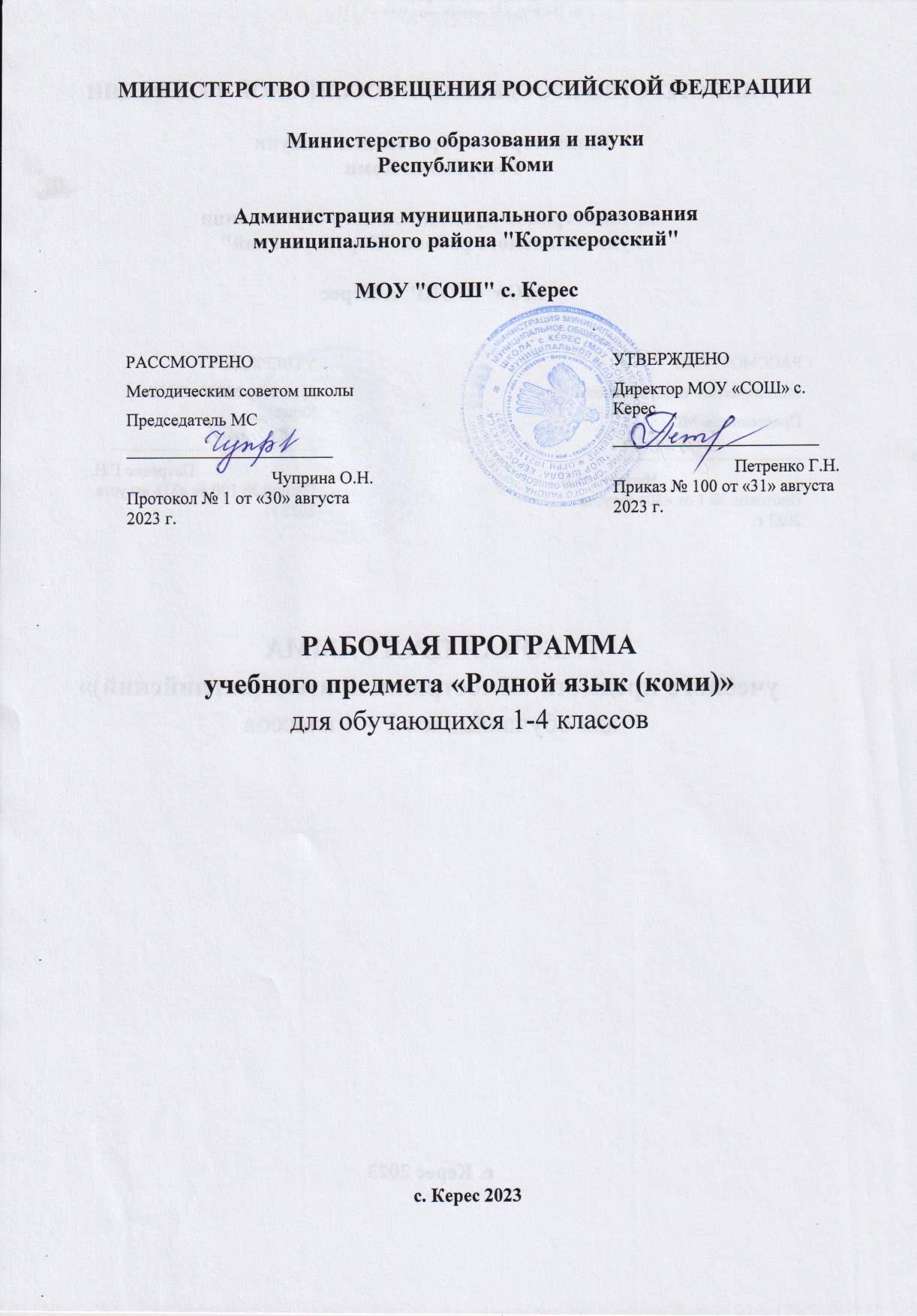 ПОЯСНИТЕЛЬНАЯ ЗАПИСКАПримерная программа учебного предмета «Коми язык (родной)» разработана в соответствии с федеральным государственным образовательным стандартом начального общего образования и определяет цель, задачи, планируемые результаты освоения программы учебного предмета «коми язык», а также основное содержание указанного учебного предмета. Примерная программа и планируемые результаты изучения предмета по годам обучения являются ориентирами при создании учителями начальных классов рабочей программы. Основная цель учебного предмета «Коми язык (родной)» на ступени начального общего образования – формирование у младших школьников первоначальных умений и навыков владения родным (коми) языком как средством общения в устной и письменной форме, а также навыков грамотного, безошибочного письма как показателя общей культуры человека. Программа направлена на изучение коми языка в начальной школе за счёт реализации коммуникативно-деятельностного принципа, принципа целостности содержания образования, принципа систематичности, личностной направленности обучения. Отбор содержания ведётся в соответствии с дидактическими принципами научности, доступности, достаточности, сознательности и активности.ОБЩАЯ ХАРАКТЕРИСТИКА УЧЕБНОГО ПРЕДМЕТА «КОМИ ЯЗЫК (РОДНОЙ)»Изучение коми языка как родного в 1-4 классах направлено на достижение следующих задач:развитие речевой и мыслительной деятельности; коммуникативных умений и навыков практического владения литературным коми языком в разных ситуациях общения; потребности к речевому самосовершенствованию;освоение первоначальных знаний о лексике, фонетике, грамматике коми языка; овладение элементарными способами анализа изучаемых языковых явлений;овладение умениями правильно писать и читать, участвовать в диалоге, составлять несложные монологические высказывания;воспитание эмоционально-ценностного отношения к родному языку, чувства сопричастности к сохранению его уникальности и чистоты; пробуждение познавательного интереса к родному слову и стремления совершенствовать свою речь;освоение первоначальных знаний о коми языке, его фонетическом, лексическом, грамматическом строе; овладение элементарными способами анализа изучаемых явлений языка.Достижение указанных задач осуществляется в процессе развития коммуникативной, лингвистической и культуроведческой компетенций.Коммуникативная компетенция – овладение всеми видами речевой деятельности на коми языке (монологической и диалогической), основами культуры устной и письменной речи, умениями и навыками использования коми языка в различных сферах и ситуациях общения. На уроках коми языка ученики получают начальное представление о нормах родного литературного языка и правилах речевого этикета, учатся ориентироваться в целях, задачах, условиях общения, выборе адекватных языковых средств для успешного решения коммуникативной задачи. Коммуникативные умения поддерживаются языковыми знаниями и навыками.Языковая компетенция – освоение знаний о коми языке как знаковой системе, его фонетическом, лексическом, грамматическом устройстве, развитии и функционировании; общих сведений о развитии коми языка; овладение нормами литературного коми языка и обогащение словарного запаса; формирование умений опознать языковые явления, анализировать, классифицировать; эффективно работать с учебной книгой, пользоваться лингвистическими словарями и справочной литературой.Культуроведческая компетенция – осознание коми языка как одной из культурных ценностей, формы выражения национальной культуры и традиций; понимание учащимися взаимосвязи языка, истории и географии родного края, национально-культурного своеобразия коми языка; владение школьниками нормами коми речевого этикета, воспитание чувства патриотизма к малой родине, любви к коми языку как духовной ценности, средству общения и получения знаний.Изучение родного (коми) языка в начальной школе представляет собой первый этап системы языкового образования и речевого развития учащихся. Начальным этапом изучения коми языка в 1 классе является курс «Обучение грамоте». Основной задачей обучения коми грамоте является практическое овладение родным языком, устной и письменной речью на таком уровне, который в дальнейшем позволит учащимся приступить к успешному теоретико-практическому изучению коми языка во 2-4 классах. Дети овладевают позиционным способом обозначения звуков буквами коми алфавита, умениями правильно писать и читать на родном языке.Наряду с формированием основ навыка чтения и письма у учащихся развиваются речевые умения, обогащается и активизируется словарь, совершенствуется фонематический слух, осуществляется орфографическая пропедевтика.Систематический курс «Коми язык (родной)» представлен в начальной школе как совокупность понятий, правил и сведений. Орфографические и пунктуационные правила рассматриваются параллельно с изучением фонетики, морфологии, состава слова и синтаксиса.Содержание предмета «Коми язык (родной)» представлено в программе такими содержательными линиями:- основы лингвистических знаний: фонетика и орфоэпия, графика, состав слова (морфемика), грамматика (морфология и синтаксис);- орфография и пунктуация;- развитие речи.Изучение орфографических и пунктуационных правил, а также развитие устной и письменной речи учащихся служат решению практических задач общения и формируют навыки, определяющие языковой уровень культуры учащихся.ЦЕЛИ ИЗУЧЕНИЯ УЧЕБНОГО ПРЕДМЕТА «РОДНОЙ ЯЗЫК (КОМИ)»Основная цель учебного предмета «Коми язык (родной)» на ступени начального общего образования – формирование у младших школьников первоначальных умений и навыков владения родным (коми) языком как средством общения в устной и письменной форме, а также навыков грамотного, безошибочного письма как показателя общей культуры человека.МЕСТО УЧЕБНОГО ПРЕДМЕТА «РОДНОЙ ЯЗЫК (КОМИ)» В УЧЕБНОМ ПЛАНЕКоми язык входит в обязательную часть Примерного учебного плана общеобразовательных организаций Республики Коми. На изучение коми языка как родного в начальной школе отводится 405 часов, в том числе в 1 классе 66 часов (2 ч. в неделю, 33 учебные недели), во 2-4 классах по 68 ч.(2 ч. в неделю, 34 учебные недели в каждом классе).СОДЕРЖАНИЕ УЧЕБНОГО ПРЕДМЕТА1 классВиды речевой деятельности.Слушание (аудирование). Осознание цели и ситуации устного общения. Адекватное восприятие и понимание звучащей речи. Понимание на слух основной и второстепенной информации предъявляемого текста, определение его основной мысли, передача его содержания по вопросам. Говорение. Использование средств языка в устной речи в соответствии с условиями общения для эффективного решения коммуникативных задач. Практическое овладение диалогической формой речи. Овладение умениями начать, поддержать, закончить разговор, привлечь внимание и т.д. Практическое овладение устными монологическими высказываниями в соответствии с учебной задачей (описание, повествование, рассуждение на доступные детям темы). Овладение нормами речевого этикета в ситуациях учебного и бытового общения (приветствие, прощание, извинение, благодарность, обращение с просьбой). Соблюдение орфоэпических норм и правильной интонации.Чтение. Чтение и понимание учебного текста, формулировок заданий, правил и определений. Выборочное чтение с целью нахождения необходимого учебного материала. Формулирование простых выводов на основе информации, содержащейся в тексте. Интерпретация и обобщение содержащейся в тексте информации. Анализ и оценка содержания, языковых особенностей и структуры текста.Письмо. Написание букв, буквосочетаний, слогов, слов, предложений с соблюдением орфографических норм. Овладение разборчивым, аккуратным письмом с учётом гигиенических требований к этому виду учебной работы. Различие письменной и устной речи. Различение предложения и текста. Списывание текста, усвоение приёмов и последовательности правильного списывания текста. Написание под диктовку текста в соответствии с изученными нормами правописания. Изложение текста (повествование, повествование с элементами описания). Создание небольших текстов (сочинений) по интересной детям тематике.Обучение грамотеРАЗДЕЛ 1. Фонетика и графика. Звуки речи. Гласные и согласные звуки, буквы, которые их обозначают. Осознание единства звукового состава слова и его значения. Установление последовательности звуков в слове. Сопоставление слов, которые различаются одним или несколькими звуками (шыр-мыр, гыр-кыр). Различение согласных твёрдых и мягких. Звонкие и глухие согласные звуки. Звукобуквенный анализ слов. Слогообразующая роль гласных. Различение звука и буквы: буква как знак звука. Овладение позиционным способом обозначения звуков буквами. Обозначение мягкости согласных звуков на письме с помощью букв е,ё,ю,я,и,ь. Знакомство с алфавитом.РАЗДЕЛ 2. Чтение. Формирование навыка слогового чтения. Механизм чтения открытого слога. Слоговое чтение и чтение целыми словами со скоростью, соответствующей индивидуальному темпу ученика. Осознанное чтение слов, словосочетаний, предложений и небольших текстов. Чтение с интонациями и паузами в соответствии со знаками препинания. Выразительное чтение коротких текстов и стихотворений. Орфографическое и орфоэпическое чтение слов (без терминов). Проговаривание (орфографическое чтение) как средство самоконтроля при письме под диктовку и при списывании.РАЗДЕЛ 3. Письмо. Обучение первоначальному письму и формирование каллиграфического навыка. Знакомство с гигиеническими требованиями при письме. Развитие мелкой моторики пальцев и свободы движения руки. Развитие умения ориентироваться на пространстве листа в тетради и на пространстве классной доски. Овладение начертанием письменных прописных (заглавных) и строчных букв. Понимание функции небуквенных графических средств: пробела между словами и знака переноса. Овладение разборчивым, аккуратным письмом. Письмо под диктовку слов и небольших предложений. Усвоение приёмов и последовательности правильного списывания слов, предложений и текста. РАЗДЕЛ 4. Слово. Слово в речевом общении. Осмысление номинативной функции слова. Представление о слове как имени вещи, предмете (ноп, коз); о слове как имени собственном (Буско). Различение слов, обозначающих живые существа (рака, мазi) и неодушевленные предметы (гудöк, тшак). Активное введение в речь слов, обозначающих предметы окружающего мира, действия людей и животных. Наблюдение над значением слова. Слова с близким и противоположным значением. Многозначные слова и омонимы (без термина). Пропедевтика грамматических понятий: слова, отвечающие на вопросы кто? что?РАЗДЕЛ 5. Предложение. Различение слова и предложения. Работа с предложением: выделение слов, изменение их порядка. Оформление предложений на письме. Предложения с различной интонацией. Использование послелога (без термина) для связи слов в предложении. Определение количества предложений в тексте.РАЗДЕЛ 6. Орфография. Раздельное написание слов. Заглавная буква в начале предложения. Заглавная буква в именах собственных.  Перенос слов по слогам. Знаки препинания в конце предложения.РАЗДЕЛ 7. Развитие речи. Понимание темы и заголовка текста. Определение соответствия содержания текста его заголовку. Ответы на вопросы по тексту. Деление текста на части, озаглавливание каждой части. Выделение в тексте опорных слов.Пересказывание (воспроизводение) текста по опорным словам, с опорой на вопросы учителя. Составление высказывания по опорным вопросам. Составление небольших рассказов повествовательного характера по серии сюжетных картинок. Устное описание своих наблюдений.Участие в учебном диалоге, оценивание процесса и результата решения коммуникативной задачи. Составление диалога на заданные темы и ситуации.2 классСистематический курс коми языкаРАЗДЕЛ 1. Фонетика и орфоэпия. Звуки гласные и согласные; буквы, их обозначающие. Различение согласных звонких и глухих, мягких и твёрдых, парных и непарных. Деление слов на слоги. Словесное ударение. Отличие коми ударения от русского. Восприятие на слух и правильное произношение слов.Различие в произношении звуков речи в коми и русском языках: произношение звонких парных согласных в абсолютном конце слова (гоб), глухих и звонких парных согласных внутри слова перед глухими и звонкими согласными (лавка).Отличия в фонетической системе коми и русского языков: звуки [тш],[дж],[дз], [ö] (тшак, джыдж, дзодзöг, вöв); особенности звуков коми языка [с’], [з’], [т’], [д’]; передача русских звуков [ф],[х],[ц],[щ] при заимствованиях в коме языке звуками [п], [к], [ч], [шш], [тш] (партук, сакар, кольча, яшшик, тшöка). Фонетический разбор слова.РАЗДЕЛ 2. Графика. Различение звуков и букв. Обозначение твёрдости-мягкости согласных звуков на письме. Использование на письме разделительных ъ и ь.  Коми алфавит, правильное называние букв, их последовательность. Использование алфавита при работе со словарями, справочниками, каталогами. Отличия коми алфавита от русского. Использование небуквенных графических средств, употребление пробела между словами, знака переноса, абзаца. Установление соотношения звукового и буквенного состава слова в словах с йотированными гласными е, ё, ю, я.РАЗДЕЛ 3. Лексика. Слово и его значение, понимание слова как единства звучания и значения. Словарное богатство коми языка. Слова однозначные и многозначные. Синонимы и антонимы, наблюдение за использованием в речи синонимов и антонимов. Прямое и переносное значение слова. Использование словарей коми языка. Употребление в речи устойчивых выражений (фразеологизмов). РАЗДЕЛ 4. Состав слова. Выделение значимых частей слова (корня, словоизменительных и словообразовательных суффиксов). Значения суффиксов (простейшие примеры), образование однокоренных слов. Различение однокоренных слов и различных форм одного и того же слова. Разбор слов по составу.РАЗДЕЛ 5. Части речи.Имя существительное, значение и употребление в речи. Различение имен существительных, отвечающих на вопросы кто? и что?  Изменение существительных по числам и падежам. Морфологический разбор имён существительных.Имя прилагательное, значение и употребление в речи. Морфологический разбор имён прилагательных.Местоимение, общее представление о местоимении. Значение и употребление в речи. Склонение личных местоимений.Глагол, значение и употребление в речи. Изменение глагола по временам, лицам и числам. Неопределенная форма глагола. Морфологический разбор глагола.Послелоги. Знакомство с наиболее употребительными послелогами. Функция послелогов.Союзы и, да, а, но. Их роль в речи.РАЗДЕЛ 6. Предложение. Различение слова, словосочетания и предложения. Разновидности предложений по цели высказывания (повествовательные, вопросительные и побудительные) и интонации (восклицательные и невосклицательные). Главные и второстепенные члены предложения. Связь слов в предложении при помощи смысловых вопросов. Простое распространенное и нераспространенное предложения. Однородные члены предложения, использование интонации перечисления в предложениях с однородными членами. Различение и употребление в речи простых и сложных предложений. Знаки препинания в конце предложения (точка, вопросительный, восклицательный знаки). Запятая впредложениях с однородными членами.РАЗДЕЛ 7. Орфография. Формирование орфографической зоркости. Передача звучащей речи буквами коми алфавита. Обозначение мягкости согласных ь ии, а также йотированными е,ё,я,ю. Обозначение твёрдости парных согласных д,з,л,н,с,т буквами э, і. Правописание разделительного ъ,ь. Употребление прописной буквы в начале предложения и в именах собственных. Правописание сложных существительных с собирательным значением (ай-мам, эня-ныла, рыт-асыв). Сложные существительные с компонентов, когда один из них не встречается в современном коми языке (дозмук), с компонентами, которые образуют существительное с новым значением (турипув, кöчвöнь). Заимствованные существительные, оканчивающиеся на р (в русском: букварь, в коми: буквар). Правописание существительных и местоимений с послелогами.Правописание прилагательных с частицей мед (медмича), послелогомкодь (лöзкодь), суффиксом -иник- (томиник, сьöдіник). Правописание сложных прилагательных, обозначающих цвет и оттенки цветов (югыдгöрд, кельыдлöз), высокую степень качества (бурысь-бур).Правописание глаголов с буквами -дч-,-тч-,-чч- (велöдчыны, кольччыны), с буквой й в корне слова (кайис), с отрицательными частицами ог, он, оз, эг, эн, эз (ог мун, эз лок). Правописание парных глаголов через дефис (тёпкö-виялö). Разные способы проверки написания слов: изменение формы слова, использование орфографического словаря.РАЗДЕЛ 8. Текст. Развитие речи.Язык как средство общения. Формы речи: устная, письменная; диалог, монолог. Практическое овладение диалогической формой речи. Овладение основными умениями ведения разговора.Речь и её значение в жизни. Наблюдение за особенностями устной и письменной речи.Текст и предложение как основные единицы речи. Текст как структурная единица. Признаки текста. Сопоставление текста и отдельных предложений, не объединённых общей темой. Понятие о тексте (текст состоит из предложений, предложения в тексте связаны по смыслу; по заглавию можно определить, о чём будет говориться в тексте).Тема текста. Определение темы текста. Основная мысль текста. Определение основной мысли в текстах, где она прямо автором не сформулирована. Развитие умения находить в тексте главную мысль, соотносить её с заглавием, самостоятельно выбирать заглавие к тексту из ряда данных. Заголовок. Роль заголовка. Озаглавливание текстов. Выбор более точного заголовка. Опорные слова. Вычленение опорных слов в тексте. Роль заголовка в определении темы, основной мысли и содержания текста.Структура текста. Начало, основная часть и концовка. Деление текста на логически законченные части, их озаглавливание. Составление плана текста сюжетного характера. Последовательность и связь структурных частей текста. Абзац, красная строка. Наблюдение за построением текстов, связью частей и предложений в них. Создание собственных текстов по предложенным планам.Стили речи: разговорный и художественный. Учебно-деловая речь: устные ответы учащихся в связи с изучаемыми теоретическими сведениями на разных уроках.Речевая этика. Выражение благодарности. Использование слов при знакомстве и приветствии. Знакомство с жанрами письма и поздравления, устное и письменное поздравление. Развитие умения в составлении текста письма, поздравительной открытки родным и знакомым. Создание в процессе общения текстов с использованием общеупотребительных форм речевого этикета.Создание текстов разных жанров: загадка, считалка, поздравление, объявление, приглашение, потешка, небылица, сказка. Тексты разных типов: повествовательный текст (невыдуманный рассказ; выдуманный рассказ по данной теме, ситуации, сюжетной картине и опорным словам); описательный текст на основе наблюдения, текст-рассуждение по данной теме.Знакомство с основными видами изложений: изложение подробное, выборочное, творческое изложение с элементами сочинения и краткое (сжатое).3 классСистематический курс коми языкаРАЗДЕЛ 1. Фонетика и орфоэпия. Классифицировать звуки коми языка.Характеризовать звуки: гласные, согласные твёрдые – мягкие, глухие – звонкие.Определять звук по его характеристике.Соотносить звук и его качественную характеристику.Группировать слова с разным соотношением количества звуков и букв.Объяснять принцип деления слов на слоги.Наблюдать за произношением звуков в коми и русском языках.Характеризовать звуки, отсутствующие в коми языке; соотносить русские и коми звуки: [ф]- [п], [х] -[к] , [ц] - [ч] , [щ]- [шш], [тш].Оценивать правильность проведения фонетического анализа слов, проводить фонетический анализ самостоятельно по памятке.РАЗДЕЛ 2. Графика. Наблюдать различные способы обозначения на письме мягкости согласных звуков: буквы е, ё, ю, я, и, ь.Соотносить звуковой и буквенный состав в словах с йотированными гласными.Объяснять функцию букв ь и ъ.Сравнивать звуковой и буквенный состав слова.Называть правильно буквы коми алфавита, знать их последовательность.Использовать коми алфавит (анбур) для поиска необходимой информацииРАЗДЕЛ 3. Лексика. Определять значение слова, пользуясь толковым словарём в учебнике (сначала с помощью учителя, затем самостоятельно).Сравнивать однозначные и многозначные слова.Наблюдать за использованием в тексте синонимов, слов в переносном значении.Реконструировать текст, выбирая из ряда синонимов наиболее подходящий для заполнения пропуска в предложении текста.Анализировать употребление в тексте слова в прямом и переносном значении. Подбирать предложения, в которых слово употребляется в прямом и переносном значении.Наблюдать за использованием устойчивых выражений.Контролировать уместность использования слов в предложениях, находить случаи неудачного выбора слова. Корректировать речевые ошибки, подбирая наиболее точный синоним.Обогащать запас слов и активизировать их употребление в процессе устного общения на уроке, в школе, в быту.Участвовать в знакомстве с этнокультурной лексикой.Пользоваться толковым словарём, словарями синонимов, антонимов и однокоренных слов, данными в учебнике «Коми кыв».РАЗДЕЛ 4. Состав слова. Объяснять лексическое значение слова с помощью этимологического анализа.Характеризовать алгоритм разбора слова по составу и использовать его при выделение значимых частей слова.Анализировать заданную схему состава слова и подбирать слова заданного состава.Моделировать слова заданного состава.Различать однокоренные слова и формы слов.Объяснять роль и значение некоторых словообразовательных суффиксов.Моделировать в процессе коллективной работы алгоритм разбора слов по составу.РАЗДЕЛ 5. Части речи.РАЗДЕЛ 6. Предложение. РАЗДЕЛ 7. Орфография. Классифицировать слова по частям речи, объяснять основания группировки.Выдвигать предположения: находить основания для классификации слов.Соотносить слово и его грамматическую характеристику.Анализировать грамматические признаки заданных имён существительных (изменение по числам и падежам).Сравнивать имена существительные и находить лишнее имя существительное. Употреблять имена существительные в разных падежных формах, определять их назначение.Соотносить производное и производящее слово, мотивировать (выводить) значение производного слова из значения производящего слова: лэбалö – лэбач.Подбирать качественные и относительные имена прилагательные к заданному имени существительному.Наблюдать: находить в тексте имена прилагательные.Сравнивать роль прилагательных в русском и коми языках. Определять, что в коми языке в функции необособленного определения перед существительным прилагательное не изменяется (сьöд вой); в положении обособленного определения при подлежащем прилагательное согласуется с ним в числе (лунъясыс кыпыдöсь).Определять наличие в тексте личных местоимений.Редактировать текст, заменяя повторяющиеся имена существительные соответствующими местоимениями: нывка – сiйö, челядь – найö. Оценивать уместность употребления глаголов в тексте, заменять повторяющиеся глаголы синонимами.Анализировать грамматические признаки заданных глаголов (категория лица-числа и времени). Различать неопределённую форму и личные формы глагола.Трансформировать текст, изменяя время глагола.Моделировать в процессе коллективной работы алгоритм определения имени существительного, прилагательного, глагола.Обобщать результаты изучения грамматических характеристик существительного, прилагательного и глагола в таблицах и схемах. Объяснять функцию послелогов.Соотносить послелог с русским предлогом: послелог ставится после знаменательного слова: керка дорын, пызан вылын. Объяснять роль союзов и выбор нужного союза в предложении с однородными членами.РАЗДЕЛ 8.  ПРЕДЛОЖЕНИЕСравнивать слово, словосочетание и предложение, выявлять их сходство и различие.Устанавливать при помощи вопросов связь между словами в словосочетании и предложении.Наблюдать: находить в тексте повествовательные, вопросительные, побудительные, восклицательные предложения.Классифицировать предложения по цели высказывания и эмоциональной окраске.Находить в тексте предложения с заданными характеристиками.Находить в тексте главные и второстепенные члены предложения, ставить вопросы от главного слова к зависимому.Анализировать распространённое предложение, сравнивать его с нераспространённым. Распространять предложения с помощью однородных членов.Наблюдать: находить в тексте и самостоятельно составлять предложения с однородными членами по заданной схеме.Составлять предложения с однородными главными и второстепенными членами предложения, читать их с правильной интонацией, ставить запятую при перечислении.Сравнивать простые и сложные предложения, отмечать различия в структуре и формах связи слов. Объяснять значение и правописание сложносочинённых предложений с союзами а, но.Строить элементарные сложноподчинённые предложения.Сопоставлять вид предложения по цели и эмоциональной окраске со знаками препинания в конце предложения.Объяснять выбор нужного союза в предложении с однородными членами.Контролировать правильность выполнения синтаксического разбора.Орфография (51 ч.)Определять в словах тип орфограммы, подводить орфограмму под правило.Оценивать соответствие написания слов орфографическим нормам, находить допущенные в тексте ошибки и исправлять их. Обосновывать написание слов.Прогнозировать наличие определённой орфограммы.Находить в чужой и собственной работе орфографические ошибки, объяснять их причины.Моделировать алгоритмы применения орфографических правил, применять алгоритмы при письме.Группировать (классифицировать) слова по типу орфограмм.Прогнозировать необходимость использования орфографического словаря.Оценивать свои возможности грамотного написания слов.Соотносить правописание русских (зверь, календарь) и коми (звер, календар) слов. Анализировать текст: находить слова с определённой орфограммой.Объяснять написание слов в ходе предварительного анализа текста диктанта.Комментировать действия в процессе письма слов с изученными орфограммами.Оценивать правильность применённого способа проверки орфограммы, выбирать нужный способ проверки: гажöдчö – гажöдö, вотчö - вотö.Соотносить звучание и написание слова, объяснять случаи их расхождения.Контролировать правильность написания: письмо слов с пропусками, со знаками вопросов на месте сомнения.Составлять словарик слов, в которых были допущены ошибки.Оценивать качество выполненной работы, написания диктанта и анализировать допущенные ошибки.РАЗДЕЛ 9.  ОРФОГРАФИЯОпределять в словах тип орфограммы, подводить орфограмму под правило.Оценивать соответствие написания слов орфографическим нормам, находить допущенные в тексте ошибки и исправлять их. Обосновывать написание слов.Прогнозировать наличие определённой орфограммы.Находить в чужой и собственной работе орфографические ошибки, объяснять их причины.Моделировать алгоритмы применения орфографических правил, применять алгоритмы при письме.Группировать (классифицировать) слова по типу орфограмм.Прогнозировать необходимость использования орфографического словаря.Оценивать свои возможности грамотного написания слов.Соотносить правописание русских (зверь, календарь) и коми (звер, календар) слов. Анализировать текст: находить слова с определённой орфограммой.Объяснять написание слов в ходе предварительного анализа текста диктанта.Комментировать действия в процессе письма слов с изученными орфограммами.Оценивать правильность применённого способа проверки орфограммы, выбирать нужный способ проверки: гажöдчö – гажöдö, вотчö - вотö.Соотносить звучание и написание слова, объяснять случаи их расхождения.Контролировать правильность написания: письмо слов с пропусками, со знаками вопросов на месте сомнения.Составлять словарик слов, в которых были допущены ошибки.Оценивать качество выполненной работы, написания диктанта и анализировать допущенные ошибки.РАЗДЕЛ 8.  ТЕКСТ. РАЗВИТИЕ РЕЧИ.Характеризовать особенности ситуации общения: цели, задачи, состав участников, место, время, средства коммуникации.Обосновывать целесообразность выбора языковых средств, соответствующих цели и условиям общения.Анализировать правильность выбора языковых и неязыковых средств устного общения. Анализировать нормы речевого этикета, оценивать собственную речевую культуру.Составлять диалог на заданную тему, давать развёрнутые и краткие ответы на вопросы.Соотносить текст и предложение, из предложений создавать текст на данную тему. Сопоставлять текст и отдельные предложения, не объединённые общей темой. Обосновать текст его признаками.Анализировать текст: определять тему и основную мысль; находить в тексте главную мысль, соотносить её с заглавием, самостоятельно выбирать заглавие к тексту из ряда данных. Соотносить тексты и заголовки, выбирать более точного заголовка из ряда предложенных.Создавать тексты по предложенному заголовку.Находить в тексте опорные слова, создавать тексты по опорным словам.Создавать план текста (сначала с помощью учителя, затем самостоятельно).Соотносить текст и несколько вариантов плана текста, обосновывать выбор наиболее удачного плана. Наблюдать за построением текстов, связью частей и предложений в них.Анализировать и корректировать тексты с нарушенным порядком предложений, находить в тексте смысловые пропуски.Сравнивать между собой разговорную и художественную речь.Составлять устные монологические высказывания в связи с изучаемыми теоретическими сведениями на разных уроках.Использовать нормы речевого этикета в повседневной жизни.Сравнивать разные типы текстов: повествование, описание, рассуждение; осознавать особенности каждого типа.Анализировать, сравнивать и создавать тексты разных жанров.Сочинять устные и письменные поздравления, составлять текст письма, поздравительную открытку родным и знакомым.Оценивать текст, находить в тексте смысловые ошибки. Корректировать тексты, в которых допущены смысловые ошибки.4 классСистематический курс коми языкаРАЗДЕЛ 1. Фонетика и орфоэпия. Классифицировать звуки коми языка.Характеризовать звуки: гласные, согласные твёрдые – мягкие, глухие – звонкие.Определять звук по его характеристике.Соотносить звук и его качественную характеристику.Группировать слова с разным соотношением количества звуков и букв.Объяснять принцип деления слов на слоги.Наблюдать за произношением звуков в коми и русском языках.Характеризовать звуки, отсутствующие в коми языке; соотносить русские и коми звуки: [ф]- [п], [х] -[к] , [ц] - [ч] , [щ]- [шш], [тш].Оценивать правильность проведения фонетического анализа слов, проводить фонетический анализ самостоятельно по памятке.РАЗДЕЛ 2. Графика. Наблюдать различные способы обозначения на письме мягкости согласных звуков: буквы е, ё, ю, я, и, ь.Соотносить звуковой и буквенный состав в словах с йотированными гласными.Объяснять функцию букв ь и ъ.Сравнивать звуковой и буквенный состав слова.Называть правильно буквы коми алфавита, знать их последовательность.Использовать коми алфавит (анбур) для поиска необходимой информацииРАЗДЕЛ 3. Лексика. Определять значение слова, пользуясь толковым словарём в учебнике (сначала с помощью учителя, затем самостоятельно).Сравнивать однозначные и многозначные слова.Наблюдать за использованием в тексте синонимов, слов в переносном значении.Реконструировать текст, выбирая из ряда синонимов наиболее подходящий для заполнения пропуска в предложении текста.Анализировать употребление в тексте слова в прямом и переносном значении. Подбирать предложения, в которых слово употребляется в прямом и переносном значении.Наблюдать за использованием устойчивых выражений.Контролировать уместность использования слов в предложениях, находить случаи неудачного выбора слова. Корректировать речевые ошибки, подбирая наиболее точный синоним.Обогащать запас слов и активизировать их употребление в процессе устного общения на уроке, в школе, в быту.Участвовать в знакомстве с этнокультурной лексикой.Пользоваться толковым словарём, словарями синонимов, антонимов и однокоренных слов, данными в учебнике «Коми кыв».РАЗДЕЛ 4. Состав слова. Объяснять лексическое значение слова с помощью этимологического анализа.Характеризовать алгоритм разбора слова по составу и использовать его при выделение значимых частей слова.Анализировать заданную схему состава слова и подбирать слова заданного состава.Моделировать слова заданного состава.Различать однокоренные слова и формы слов.Объяснять роль и значение некоторых словообразовательных суффиксов.Моделировать в процессе коллективной работы алгоритм разбора слов по составу.Классифицировать слова по частям речи, объяснять основания группировки.Выдвигать предположения: находить основания для классификации слов.Соотносить слово и его грамматическую характеристику.Анализировать грамматические признаки заданных имён существительных (изменение по числам и падежам).Сравнивать имена существительные и находить лишнее имя существительное. Употреблять имена существительные в разных падежных формах, определять их назначение.Соотносить производное и производящее слово, мотивировать (выводить) значение производного слова из значения производящего слова: лэбалö – лэбач.Подбирать качественные и относительные имена прилагательные к заданному имени существительному.Наблюдать: находить в тексте имена прилагательные.Сравнивать роль прилагательных в русском и коми языках. Определять, что в коми языке в функции необособленного определения перед существительным прилагательное не изменяется (сьöд вой); в положении обособленного определения при подлежащем прилагательное согласуется с ним в числе (лунъясыс кыпыдöсь). Определять наличие в тексте личных местоимений.Редактировать текст, заменяя повторяющиеся имена существительные соответствующими местоимениями: нывка – сiйö, челядь – найö.Оценивать уместность употребления глаголов в тексте, заменять повторяющиеся глаголы синонимами.Анализировать грамматические признаки заданных глаголов (категория лица-числа и времени). Различать неопределённую форму и личные формы глагола.Трансформировать текст, изменяя время глагола.Моделировать в процессе коллективной работы алгоритм определения имени существительного, прилагательного, глагола.Обобщать результаты изучения грамматических характеристик существительного, прилагательного и глагола в таблицах и схемах.Объяснять функцию послелогов.Соотносить послелог с русским предлогом: послелог ставится после знаменательного слова: керка дорын, пызан вылын.Объяснять роль союзов и выбор нужного союза в предложении с однородными членами.РАЗДЕЛ 5. Части речи.Классифицировать слова по частям речи, объяснять основания группировки.Выдвигать предположения: находить основания для классификации слов.Соотносить слово и его грамматическую характеристику.Анализировать грамматические признаки заданных имён существительных (изменение по числам и падежам).Сравнивать имена существительные и находить лишнее имя существительное. Употреблять имена существительные в разных падежных формах, определять их назначение.Соотносить производное и производящее слово, мотивировать (выводить) значение производного слова из значения производящего слова: лэбалö – лэбач.Подбирать качественные и относительные имена прилагательные к заданному имени существительному.Наблюдать: находить в тексте имена прилагательные.Сравнивать роль прилагательных в русском и коми языках. Определять, что в коми языке в функции необособленного определения перед существительным прилагательное не изменяется (сьöд вой); в положении обособленного определения при подлежащем прилагательное согласуется с ним в числе (лунъясыс кыпыдöсь). Определять наличие в тексте личных местоимений.Редактировать текст, заменяя повторяющиеся имена существительные соответствующими местоимениями: нывка – сiйö, челядь – найö.Оценивать уместность употребления глаголов в тексте, заменять повторяющиеся глаголы синонимами.Анализировать грамматические признаки заданных глаголов (категория лица-числа и времени). Различать неопределённую форму и личные формы глагола.Трансформировать текст, изменяя время глагола.Моделировать в процессе коллективной работы алгоритм определения имени существительного, прилагательного, глагола.Обобщать результаты изучения грамматических характеристик существительного, прилагательного и глагола в таблицах и схемах.Объяснять функцию послелогов.Соотносить послелог с русским предлогом: послелог ставится после знаменательного слова: керка дорын, пызан вылын.Объяснять роль союзов и выбор нужного союза в предложении с однородными членами.РАЗДЕЛ 6. Предложение. Сравнивать слово, словосочетание и предложение, выявлять их сходство и различие.Устанавливать при помощи вопросов связь между словами в словосочетании и предложении.Наблюдать: находить в тексте повествовательные, вопросительные, побудительные, восклицательные предложения.Классифицировать предложения по цели высказывания и эмоциональной окраске.Находить в тексте предложения с заданными характеристиками.Находить в тексте главные и второстепенные члены предложения, ставить вопросы от главного слова к зависимому.Анализировать распространённое предложение, сравнивать его с нераспространённым. Распространять предложения с помощью однородных членов.Наблюдать: находить в тексте и самостоятельно составлять предложения с однородными членами по заданной схеме.Составлять предложения с однородными главными и второстепенными членами предложения, читать их с правильной интонацией, ставить запятую при перечислении.Сравнивать простые и сложные предложения, отмечать различия в структуре и формах связи слов. Объяснять значение и правописание сложносочинённых предложений с союзами а, но.Строить элементарные сложноподчинённые предложения.Сопоставлять вид предложения по цели и эмоциональной окраске со знаками препинания в конце предложения.Объяснять выбор нужного союза в предложении с однородными членами.Контролировать правильность выполнения синтаксического разбора.Орфография (51 ч.)Определять в словах тип орфограммы, подводить орфограмму под правило.Оценивать соответствие написания слов орфографическим нормам, находить допущенные в тексте ошибки и исправлять их. Обосновывать написание слов.Прогнозировать наличие определённой орфограммы.Находить в чужой и собственной работе орфографические ошибки, объяснять их причины.Моделировать алгоритмы применения орфографических правил, применять алгоритмы при письме.Группировать (классифицировать) слова по типу орфограмм.Прогнозировать необходимость использования орфографического словаря.Оценивать свои возможности грамотного написания слов.Соотносить правописание русских (зверь, календарь) и коми (звер, календар) слов. Анализировать текст: находить слова с определённой орфограммой.Объяснять написание слов в ходе предварительного анализа текста диктанта.Комментировать действия в процессе письма слов с изученными орфограммами.Оценивать правильность применённого способа проверки орфограммы, выбирать нужный способ проверки: гажöдчö – гажöдö, вотчö - вотö.Соотносить звучание и написание слова, объяснять случаи их расхождения.Контролировать правильность написания: письмо слов с пропусками, со знаками вопросов на месте сомнения.Составлять словарик слов, в которых были допущены ошибки.Оценивать качество выполненной работы, написания диктанта и анализировать допущенные ошибки.РАЗДЕЛ 7. Орфография. Определять в словах тип орфограммы, подводить орфограмму под правило.Оценивать соответствие написания слов орфографическим нормам, находить допущенные в тексте ошибки и исправлять их. Обосновывать написание слов.Прогнозировать наличие определённой орфограммы.Находить в чужой и собственной работе орфографические ошибки, объяснять их причины.Моделировать алгоритмы применения орфографических правил, применять алгоритмы при письме.Группировать (классифицировать) слова по типу орфограмм.Прогнозировать необходимость использования орфографического словаря.Оценивать свои возможности грамотного написания слов.Соотносить правописание русских (зверь, календарь) и коми (звер, календар) слов. Анализировать текст: находить слова с определённой орфограммой.Объяснять написание слов в ходе предварительного анализа текста диктанта.Комментировать действия в процессе письма слов с изученными орфограммами.Оценивать правильность применённого способа проверки орфограммы, выбирать нужный способ проверки: гажöдчö – гажöдö, вотчö - вотö.Соотносить звучание и написание слова, объяснять случаи их расхождения.Контролировать правильность написания: письмо слов с пропусками, со знаками вопросов на месте сомнения.Составлять словарик слов, в которых были допущены ошибки.Оценивать качество выполненной работы, написания диктанта и анализировать допущенные ошибки.РАЗДЕЛ 8. Текст. Развитие речи.Характеризовать особенности ситуации общения: цели, задачи, состав участников, место, время, средства коммуникации.Обосновывать целесообразность выбора языковых средств, соответствующих цели и условиям общения.Анализировать правильность выбора языковых и неязыковых средств устного общения. Анализировать нормы речевого этикета, оценивать собственную речевую культуру.Составлять диалог на заданную тему, давать развёрнутые и краткие ответы на вопросы.Соотносить текст и предложение, из предложений создавать текст на данную тему. Сопоставлять текст и отдельные предложения, не объединённые общей темой. Обосновать текст его признаками.Анализировать текст: определять тему и основную мысль; находить в тексте главную мысль, соотносить её с заглавием, самостоятельно выбирать заглавие к тексту из ряда данных. Соотносить тексты и заголовки, выбирать более точного заголовка из ряда предложенных.Создавать тексты по предложенному заголовку.Находить в тексте опорные слова, создавать тексты по опорным словам.Создавать план текста (сначала с помощью учителя, затем самостоятельно).Соотносить текст и несколько вариантов плана текста, обосновывать выбор наиболее удачного плана. Наблюдать за построением текстов, связью частей и предложений в них.Анализировать и корректировать тексты с нарушенным порядком предложений, находить в тексте смысловые пропуски.Сравнивать между собой разговорную и художественную речь.Составлять устные монологические высказывания в связи с изучаемыми теоретическими сведениями на разных уроках.Использовать нормы речевого этикета в повседневной жизни.Сравнивать разные типы текстов: повествование, описание, рассуждение; осознавать особенности каждого типа.Анализировать, сравнивать и создавать тексты разных жанров.Сочинять устные и письменные поздравления, составлять текст письма, поздравительную открытку родным и знакомым.Оценивать текст, находить в тексте смысловые ошибки. Корректировать тексты, в которых допущены смысловые ошибки.ПЛАНИРУЕМЫЕ РЕЗУЛЬТАТЫ ОСВОЕНИЯ ПРОГРАММЫ ПО КОМИ ЯЗЫКУ (РОДНОМУ) НА УРОВНЕ НАЧАЛЬНОГО ОБЩЕГО ОБРАЗОВАНИЯЛИЧНОСТНЫЕ РЕЗУЛЬТАТЫПрограмма по коми языку призвана решать важную задачу: закладывать основу формирования учебной деятельности школьника – систему учебных и познавательных мотивов, умения принимать и реализовывать учебные цели, планировать, контролировать и оценивать учебные действия и их результат. Знания, умения и навыки по коми языку, заложенные в Программе, должны выступать не как цель обучения, а как средство развития школьника. Важным условием развития младшего школьника является создание развивающей образовательной среды, стимулирующей активные формы познания: наблюдение, исследование, учебный диалог, проектная деятельность. Младшему школьнику должны быть созданы условия для развития рефлексии – способности осознавать саморазвитие, оценивать свои мысли и действия, соотносить результат деятельности с поставленной целью, определить своё знание и незнание. Личностными результатами изучения коми языка как родного в начальной школе являются: формирование чувства гордости за свою Родину и историю родного края; формирование уважительного отношения к иному мнению, истории и культуре других народов; развитие положительных мотивов учебной деятельности и изучения коми языка; развитие этических чувств, доброжелательности и отзывчивости, эстетических потребностей, ценностей и чувств; осознание родного языка как средства общения; восприятие коми языка как явления национальной культуры; понимание того, что правильная устная и письменная речь является показателем индивидуальной культуры человека.МЕТАПРЕДМЕТНЫЕ РЕЗУЛЬТАТЫМетапредметными результатами изучения предмета «коми язык» является формирование универсальных учебных действий. Регулятивные:Формирование умения определять и формулировать цель деятельности, планировать, контролировать и оценивать учебные действия в соответствии с поставленной задачей, определять наиболее эффективные способы достижения результатов.Формирование умения работать по плану, сверяя свои действия с целью корректировать свою деятельность.Формирование умения в диалоге с учителем вырабатывать критерии оценки и определять степень успешности своей работы и работы других в соответствии с этими критериями.Познавательные:Овладение умением пользоваться разными видами чтения (изучающим, просмотровым, ознакомительным) и извлекать информацию, представленную в разных формах (сплошной текст, иллюстрации, таблицы, схемы), использовать знаково-символические средства представления информации.Использование различных способов поиска, сбора, обработки, анализа и передачи информации, развитие умения пользоваться разными видами словарей и справочников.Овладение умением использовать язык с целью поиска необходимой информации в различных источниках для решения учебных задач.Овладение логическими действиями сравнения, анализа, синтеза, обобщения, классификации, установления аналогий и причинно-следственных связей, построения рассуждений.Коммуникативные:Активное использование речевых средств для решения коммуникативных задач, правильное оформление своих мыслей в устной и письменной форме с учётом учебных и жизненных речевых ситуаций.Способность ориентироваться в целях, задачах, средствах и условиях общения. Овладение умением выбирать адекватные языковые средства для успешного решения коммуникативных задач (диалог, устные монологические высказывания, письменные тексты) с учётом особенностей разных видов речи, ситуаций общения, стремление к более точному выражению собственного мнения и позиции, умение задавать вопросы.Готовность слушать собеседника и вести диалог, признавать возможность существования различных точек зрения и права каждого иметь свою, аргументировать свою точку зрения и оценку событий, отстаивать свою точку зрения, соблюдая правила речевого этикета.Определение общей цели и путей её достижения, умение договариваться о распределении функций и ролей, приходить к общему решению в совместной деятельности.Предметными результатами изучения коми языка в начальной школе являются: овладение начальными представлениями о нормах коми литературного языка и правилах речевого этикета; осознание безошибочного письма как проявление уровня культуры, применение орфографических правил и правил постановки знаков препинания при записи собственных и предложенных текстов; овладение умением находить, сравнивать, классифицировать, характеризовать языковые единицы: звук, буква, часть слова, часть речи, член предложения, простое предложение; способность контролировать свои действия и проверять написанное; овладение учебными действиями с языковыми единицами и умение использовать знания о родном языке для решения коммуникативных, практических и познавательных задач.ПРЕДМЕТНЫЕ РЕЗУЛЬТАТЫ1 классРазвитие речиОбучающийся научится: слушать вопрос, понимать его, отвечать на поставленный вопрос; пересказывать сюжет коми сказки по данному рисунку; составлять текст из набора предложений; озаглавливать текст;различать устную и письменную речь; различать диалогическую речь; различать текст от набора не связанных друг с другом предложений. Обучающийся получит возможность научиться: анализировать текст с нарушенным порядком предложений и восстанавливать их последовательность в тексте; определять тему и главную мысль текста; соотносить заголовок и содержание текста; составлять текст по рисунку; составлять текст по его началу и концу; составлять высказывания по наблюдению; участвовать в устном общении на уроке (слушать собеседников, говорить на обсуждаемую тему, соблюдать основные правила речевого поведения); строить предложения для решения определённой речевой задачи (для ответа на заданный вопрос, для выражения своего собственного мнения). Система языкаФонетика, орфоэпия, графика Обучающийся научится: понимать различие между звуками и буквами; устанавливать последовательность звуков в слове и их количество; различать гласные и согласные звуки, правильно их произносить; определять качественную характеристику гласного звука в слове; различать гласный звук [и] и согласный звук [й]; различать согласные звуки: твёрдый или мягкий, звонкий или мягкий; различать слово и слог; определять количество слогов в слове; правильно называть буквы коми алфавита; называть буквы гласных как показателей твёрдости-мягкости согласных; определять функцию мягкого знака (ь) как показателя мягкости предшествующего согласного звука.Обучающийся получит возможность научиться:наблюдать над образованием гласных и согласных звуков речи; различать непарные твёрдые и мягкие согласные, находить их в слове; определять функцию букв е, ё, ю, я в словах типа ёді, ем, юр, яла; раскрывать особенности тш - [ч], дж - [z], дз - [z’];характеризовать особенности звуков х, ц, ф, щ; соотносить их со звуками коми языка: х-к, ц-ч, ф-п, щ-ш, тш;анализировать употребление гласных после парных по твёрдости и мягкости согласных д, з, л, н, с, т;различать слова с буквами и, i.Лексика Обучающийся научится: различать слово и предложение, слово и слог (кö – кöк, ку –кук, ка – кар); классифицировать и объединять заданные слова по лексическому значению (птицы, животные, деревья, цветы, учебные принадлежности и др.). Обучающийся получит возможность научиться: осознавать слово как единство звучания и значения; различать слова — названия предметов (коді? мый?), названия признаков предметов (кутшöм?), названия действий предметов (мый вöчö? мый керö?); различать многозначные и однозначные слова;подбирать слова, близкие и противоположные по значению; различать слова, обозначающих живые существа (рака, мазi) и неодушевленные предметы (гудöк, тшак);употреблять в речи вежливые слова: слова-прощания, слова- приветствия, слова-извинения, слова-благодарения. Предложение Обучающийся научится: определять количество слов в предложении, вычленять слова из предложения; членить устную речь на предложения, выделять предложения из речи; соблюдать в устной речи интонацию конца предложений; соотносить схемы предложений и предложения, соответствующие этим схемам; составлять предложения из данных слов, по данной схеме, рисунку или иллюстрации, на заданную тему; писать предложения под диктовку, а также составлять их схемы. Обучающийся получит возможность научиться: устанавливать связь слов в предложении по вопросам; правильно интонировать повествовательные, вопросительные, восклицательные предложения;составлять предложения с заданными словом и с последующим распространением предложений.Орфография  Обучающийся научится: соотносить звучание и написание слов, объяснять случаи расхождения звучания и написания;объяснять правила написания слов с заглавной буквы; подбирать слова, которые пишутся с заглавной буквы; подбирать и записывать имена собственные на заданную букву; оформлять начало и конец предложения;по слогам переносить слова из одной строчки на другую;правильно применять при письме знаки препинания конца предложения: точка, вопросительный и восклицательный знаки; безошибочно списывать текст объёмом 10 слов с доски и из учебника. Обучающийся получит возможность научиться: применять орфографическое чтение (проговаривание) при письме под диктовку и при списывании; пользоваться орфографическим словарём в учебнике как средством самоконтроля; писать под диктовку тексты объёмом 15 слов в соответствии с изученными правилами; писать по памяти 1-2 предложения объёмом 6-7 слов;переводить с русского языка на коми.2 классТекст. Развитие речиОбучающийся научится: читать тексты учебника по коми языку, извлекать из текстов нужную информацию; работать с научными текстами учебной книги в соответствии с учебно-познавательной задачей; пользоваться словарями учебника по коми языку для решения речевых задач; различать устную и письменную, монологическую и диалогическую речь; отличать текст от набора предложений, которые не связаны между собой; восстанавливать деформированный текст, в котором нарушен порядок предложений; понимать, раскрывать тему и основную мысль текста; озаглавливать текст и подбирать заглавие к тексту; определять последовательность частей текста и распознавать части текста; находить ответы на вопросы, данные к тексту; составлять текст по иллюстрациям учебника, вопросам и опорным словам; составлять текст по данному началу и по его концу. Обучающийся получит возможность научиться: анализировать свою и чужую речь при слушании себя и речи товарищей с точки зрения правильности, точности, ясности содержания; соблюдать нормы употребления слов, имеющихся в толковых словарях учебника по коми языку; распознавать тексты разных типов: описание, повествование, рассуждение; замечать в художественном тексте языковые средства, создающие его выразительность; составлять небольшие повествовательный и описательный тексты на близкую жизненному опыту детей тему; составлять тексты разных жанров: сказка, загадка, потешка, небылица; находить средства связи между предложениями (порядок слов, местоимения, синонимы); составлять небольшие высказывания по результатам наблюдений за явлениями природы и на определённую тему; дополнять описательный текст по репродукциям картин коми художников, помещённых в учебнике по родному языку; устно излагать содержание прочитанного текста по вопросам; проверять правильность своей письменной речи, исправлять допущенные орфографические ошибки, замечать и исправлять неточности в содержании и оформлении. Система языкаФонетика, орфоэпия, графика Обучающийся научится: правильно называть буквы и правильно произносить соответствующие звуки; определять качественную характеристику звука: гласный – согласный, согласный твёрдый – мягкий, парный – непарный, согласный глухой – звонкий, парный – непарный; характеризовать, анализировать, сравнивать, группировать слова по указанным характеристикам звуков; определять функции йотированных гласных е, ё, ю, я в слове; определять количество слогов в слове с опорой на гласные; правильно называть буквы коми алфавита, располагать буквы и слова в алфавитном порядке;характеризовать звуки, отсутствующие в коми языке; соотносить русские и коми звуки: [ф]- [п], [х] -[к], [ц] - [ч] , [щ]- [шш], [тш];устанавливать соотношения звукового и буквенного состава слова в словах с йотированными гласными е, ё, ю, я;находить случаи расхождения звукового и буквенного состава слов (кань, ельдöг, ёкыш). Обучающийся получит возможность научиться: осуществлять звуко-буквенный разбор простых слов с опорой на памятку; оценивать правильность проведения звуко-буквенного анализа слов; передавать русские звуки [ф], [х],[ц],[щ] при заимствованиях в коме языке звуками [п], [к], [ч], [шш], [тш] (партук, сакар, кольча, яшшик, тшöка).различать произношение звуков речи в коми и русском языках: произношение звонких парных согласных в абсолютном конце слова (гоб), глухих и звонких парных согласных внутри слова перед глухими и звонкими согласными (лавка);применять знания фонетического материала при обозначении мягкости согласных ь ии, а также йотированными е, ё, я, ю; обозначении твёрдости парных согласных д, з, л, н, с, т буквами э, і;пользоваться при письме небуквенными графическими средствами: пробелом между словами, знаком переноса и абзацем. Лексика Обучающийся научится: определять значение слова, пользуясь толковым словарём в учебнике (сначала с помощью учителя, затем самостоятельно);различать однозначные и многозначные слова; наблюдать за использованием в тексте синонимов и антонимов;наблюдать за словами, употреблёнными в прямом и переносном значении. Обучающийся получит возможность научиться: выявлять в речи незнакомые слова;замечать в художественном тексте слова, употреблённые в переносном значении; пользоваться словарями при решении речевых задач; реконструировать текст, выбирая из ряда синонимов наиболее подходящий для заполнения пропуска в предложении;корректировать речевые ошибки, подбирая наиболее точный синоним;подбирать предложения, в которых слово употребляется в прямом и переносном значении;наблюдать за использованием устойчивых выражений;контролировать уместность использования слов в предложениях, находить случаи неудачного выбора слова.Состав слова Обучающийся научится: осознавать значение понятия «однокоренные слова»; опознавать однокоренные слова среди неоднокоренных слов; подбирать однокоренные слова к данному слову либо с заданным корнем; определять в слове корень, пользуясь памяткой определения корня слова. Обучающийся получит возможность научиться: различать однокоренные слова и формы одного и того же слова; различать однокоренные слова и слова с омонимичными корнями;различать однокоренные слова и слова-синонимы. Части речи  Обучающийся научится: находить имя существительное, имя прилагательное и глагол по комплексу существенных признаков; распознавать имена существительные, понимать их значение и употребление в речи;опознавать одушевлённые и неодушевлённые имена существительные по вопросам «кто»? и «что?»;опознавать собственные и нарицательные имена существительные, наблюдать за использованием в речи коми прозвищ; исследовать название прозвищ и выполнять проектную работу;различать форму числа имён существительных: единственное и множественное число; находить имена прилагательные, понимать их значение и употребление в речи; выявлять роль прилагательных в предложении; находить глаголы, понимать их значение и употребление в речи; выявлять роль глагола в предложении; находить послелоги и понимать их роль в предложении; объяснять функции послелогов, составлять словосочетания и предложения.Обучающийся получит возможность научиться: определять синтаксическую функцию имён существительных, прилагательных и глаголов в предложениях; определять признаки частей речи; выявлять роль имен прилагательных в художественном тексте-описании; подбирать примеры слов разных частей речи и форм этих слов; соотносить послелог с русским предлогом: послелог ставится после знаменательного слова: керкадорын, пызанвылын.Предложение Обучающийся научится: различать слово, словосочетание и предложение, выявлять их сходство и различие;различать предложение и слова, не составляющие предложения; выделять предложения из речи; определять существенные признаки предложения: законченность мысли и интонацию конца предложения; соблюдать в устной речи интонацию конца предложений; находить в тексте повествовательные, вопросительные, побудительные, восклицательные и невосклицательные предложения;находить главные члены предложения (основу предложения): подлежащее и сказуемое; различать главные и второстепенные члены предложения. Обучающийся получит возможность научиться: устанавливать при помощи вопросов связь между словами в словосочетании и предложении; ставить вопросы от главного слова к зависимому;классифицировать предложения по цели высказывания и эмоциональной окраске;находить в тексте предложения с заданными характеристиками;восстанавливать деформированные предложения; составлять предложения по схеме, рисунку и на определённую тему. Орфография Обучающийся научится: объяснять правило обозначения мягкости согласных ь и и, а также йотированными е, ё, я, ю;объяснять правило обозначения твёрдости парных согласных д, з, л, н, с, т буквами э, о, а, у, і;применять изученные правила правописания при письме; объяснять правило написания собственных имён существительных с заглавной буквы; раздельно писать послелоги с существительным;правильно переносить слова с одной строчки на другую;правильно писать прописную букву в начале предложения; объяснять и правильно писать разделительный твёрдый знак в именах существительных множественного числа перед е, ё, ю, я после твёрдых согласный; разделительный мягкий знак перед е, ё, ю, я после мягких согласных; правильно применять при письме знаки препинания конца предложения: точка, вопросительный и восклицательный знаки; безошибочно списывать текст объёмом 20-25 слов с доски и из учебника; писать под диктовку тексты объёмом 30-35 слов в соответствии с изученными правилами. Обучающийся получит возможность научиться: осознавать значение понятий «орфограмма» и соотносить их с изученными правилами; находить орфограммы по опознавательным признакам в указанных учителем словах; пользоваться орфографическими словарями при проверке написания;писать по памяти 2-3 предложения объёмом 12-15 слов;переводить с русского языка на коми.3 классТекст. Развитие речи Обучающийся научится: восстанавливать деформированный текст, в котором нарушен порядок предложений и частей текста; находить в тексте лишнее предложение не по теме;соотносить тему и основную мысль текста; озаглавливать текст и подбирать из предложенных текстов наиболее удачное и точное заглавие; определять последовательность частей текста и распознавать части текста; озаглавливать части текста и составлять словесно-логический план текста повествовательного характера;выделять в тексте опорные слова;распознавать тексты разных типов: описание, повествование, рассуждение; составлять текст по иллюстрациям учебника, вопросам и опорным словам; составлять текст по данному началу и концу; участвовать в устном общении на уроке и выражать собственное мнение; анализировать свою и чужую речь при слушании себя и речи товарищей с точки зрения правильности передачи содержания. Обучающийся получит возможность научиться: составлять собственные тексты по предложенным и самостоятельно составленным планам; составлять небольшие тексты повествовательного характера по иллюстрациям и серии сюжетных картинок;подробно, сжато или выборочно передавать содержание повествовательного текста, предъявленного на основе зрительного восприятия; создавать небольшие повествовательные и описательные тексты на близкую жизненному опыту детей тему; находить в описательном тексте изобразительные средства языка, которые создают выразительность; составлять тексты-описания на основе наблюдения;составлять тексты-рассуждения на лингвисические темы «Почему слово пишется слитно (раздельно)?»; составлять описательный текст по репродукциям картин коми художников, помещённых в учебнике по родному языку; составлять тексты разных жанров: сказка, поздравление, объявление, письмо; под руководством  учителя выполнять  проектные работы, оформлять  результаты исследовательской работы;находить и исправлять в предложениях, текстах нарушения правильности, точности и богатства речи; проверять правильность своей письменной речи, исправлять  допущенные орфографические и пунктуационные ошибки. Система языкаФонетика, орфоэпия, графика Обучающийся научится: устанавливать соотношение звукового и буквенного состава в словах с мягким знаком в середине слова и на конце;соотносить звуковой и буквенный состав слов с йотированными гласными е, ё, ю, я;осуществлять звуко-буквенный анализ доступных по составу слов с опорой на алгоритм; использовать знание алфавита при работе со словарями и справочниками; применять знания фонетического материала при использовании правил правописания слов с двумя дз (кыддза), удвоенными согласными (поводдя, мыссис); пользоваться при письме пробелом между словами и знаком переноса. Обучающийся получит возможность научиться: оценивать правильность проведения звуко-буквенного анализа слова; различать произношение звуков речи в коми и русском языках.Лексика Обучающийся научится: находить в тексте незнакомое слово и определять его значение по толковому словарю; подбирать синонимы и антонимы к данным словам, уточнять их значение по словарям; наблюдать за использованием омонимов (без терминов) и различать их в предложениях; наблюдать за использованием фразеологизмов в предложениях и тексте, осознавать их функцию в речи; подбирать к конкретным словам обобщенные слова, к предложенным словам обобщенного значения (обувь) приводить слова с конкретным значением (сапоги, туфли, валенки). Обучающийся получит возможность научиться: пользоваться словарями при решении языковых и речевых задач; находить в художественном тексте слова, употреблённые в прямом и переносном значении;находить в описательном тексте эпитеты, сравнения, олицетворение; оценивать уместность использования синонимов в тексте; подбирать синонимы для устранения повторов в тексте; употреблять в речи устойчивые выражения (фразеологизмы);объяснять происхождение некоторых коми слов с помощью этимологического анализа.Состав слова Обучающийся научится: владеть опознавательными признаками однокоренных слов; различать словоизменительные и словообразовательные суффиксы, выделять их в словах;различать однокоренные слова и различные формы одного и того же слова;различать однокоренные слова и слова с омонимичными корнями; находить в словах основу, корень, словоизменительный и словообразовательный суффиксы; подбирать слова с заданной структурой по данной схеме; образовывать новые слова с данными словообразовательными суффиксами.Обучающийся получит возможность научиться: осознавать значения, вносимые в слово словообразовательными суффиксами; наблюдать за способами образования слов при помощи суффиксов; разбирать слова по составу с опорой на памятку;оценивать правильность проведения разбора по составу; моделировать слова заданного состава;анализировать заданную схему состава слова и подбирать слова заданного состава.Части речи Обучающийся научится: распознавать части речи на основе существенных признаков; распознавать одушевлённые и неодушевлённые имена существительные; находить начальную форму имени существительного; определять грамматические признаки (число, падеж); изменять имена существительные по падежам; распознавать имена прилагательные; распознавать глаголы на основе существенных признаков; определять начальную форму глаголов;распознавать число и время глаголов;распознавать личные местоимения ме, ми, тэ, ті, сійö, найö;использовать личные местоимения для устранения неоправданных повторов. Обучающийся получит возможность научиться: производить морфологический разбор имён существительных, имён прилагательных и глаголов по памяткам, предложенным в учебнике;образовывать имена существительные, имена прилагательные и глаголы с помощью суффиксов; употреблять имена существительные в разных падежных формах, определять их назначение;подбирать имена прилагательные к заданному имени существительному;сравнивать роль прилагательных в русском и коми языках; определять, что в коми языке в функции необособленного определения перед существительным прилагательное не изменяется (сьöд вой); в положении обособленного определения при подлежащем прилагательное согласуется с ним в числе (лунъясыс кыпыдöсь);редактировать текст, заменяя повторяющиеся имена существительные соответствующими местоимениями: нывка – сiйö, челядь – найö;оценивать уместность употребления глаголов в тексте, заменять повторяющиеся глаголы синонимами;анализировать грамматические признаки заданных глаголов (категории лица, числа и времени).Предложение Обучающийся научится: различать слово, словосочетание и предложение; выявлять их сходство и различие; выделять предложения из речи; определять вид предложений по цели высказывания (повествовательные, вопросительные, побудительные) и по интонации (восклицательные и невосклицательные);находить в тексте повествовательные, вопросительные, побудительные, восклицательные предложения;различать понятия «члены предложения» и «части речи»; находить главные и второстепенные члены предложения, ставить вопросы от главного слова к зависимому;устанавливать при помощи вопросов связь между словами в предложении и отражать её в схеме; соотносить предложения со схемами, выбирать предложение, соответствующее схеме; различать распространённые и нераспространённые предложения, составлять такие предложения; отличать основу предложения от словосочетания; выделять в предложении словосочетания. Обучающийся получит возможность научиться: разбирать простое предложение по членам предложения в соответствии с предложенным в учебнике алгоритмом: находить грамматическую основу (подлежащее и сказуемое), ставить вопросы к второстепенным членам предложения, выделять из предложения словосочетания, контролировать правильность выполнения синтаксического разбора;устанавливать в словосочетании связь главного слова с зависимым при помощи вопросов; выделять в предложении основу и словосочетания; находить предложения с обращениями, выделять в предложении обращение; распространять нераспространённые предложения второстепенными членами; восстанавливать деформированные предложения; составлять предложения по схеме, рисунку и на определённую тему. Орфография Обучающийся научится: применять правило правописания сложных существительных с собирательным значением (ай-мам, вын-эбöс, рыт-асыв); сложные существительные с компонентов, когда один из них не встречается в современном коми языке (дозмук); с компонентами, которые образуют существительное с новым значением (турипув, кöчвöнь);объяснять и правильно писать разделительный твёрдый знак в именах существительных множественного числа перед е, ё, ю, я после твёрдых согласный; разделительный мягкий знак перед е, ё, ю, я после мягких согласных; объяснять и применять при письме правило правописания заимствованных существительных, оканчивающихся на р (в русском: букварь, в коми: буквар); соотносить правописание русских слов (зверь, календарь) и коми слов (звер, календар); применять правило правописания слов с двумя дз (кыддза), удвоенными согласными (поводдя, мыссис); объяснять и правильно писать буквы ы, ö в падежных суффиксах имён существитеьных;объяснять и правильно писать букву і в глаголах прошедшего времени;безошибочно списывать текст объёмом 35-40 слов с доски и из учебника; писать под диктовку тексты объёмом 50-55 слов в соответствии с изученными правилами. Обучающийся получит возможность научиться: обнаруживать орфограммы по освоенным опознавательным признакам в указанных учителем словах; соотносить орфограммы с изученными правилами; ставить запятые при обращении; при составлении собственных текстов использовать орфографический словарь или пропуск орфограммы;проверять собственный и предложенный текст, находить и исправлять орфографические и пунктуационные ошибки;писать по памяти несколько предложений объёмом 16-20 слов;переводить с русского языка на коми небольшие по объёму тексты.4 классТекст. Развитие речи Обучающийся научится: владеть монологической формой речи; под руководством учителя строить монологическое высказывание на определённую тему с использованием разных типов речи (описание, повествование, рассуждение); работать с текстом: определять тему и главную мысль текста, озаглавливать текст по его теме или главной мысли, выделять части текста, составлять план к заданным текстам; пользоваться самостоятельно памяткой для подготовки и написания письменного изложения учеником; подробно, выборочно и сжато передавать содержание повествовательного текста, предъявленного на основе зрительного и слухового восприятия;грамотно воспроизводить текст и писать изложение, соблюдая требования каллиграфии при письме; сочинять репортаж, заметку в газету, письма, поздравления, объявления, аннотацию и отзыв о прочитанном; составлять тексты повествовательного и описательного характера по наблюдению, по сюжетному рисунку, по репродукциям картин коми художников, по заданным темам, опорным словам, на свободную тему, по пословице или поговорке. Обучающийся получит возможность научиться: создавать сравнительные описания по темам, рисункам и опорным словам;различать стилистические разновидности текстов: художественный и научный, научный и деловой, разговорный и художественный;редактировать собственные и заданные тексты с учётом точности, правильности и выразительности письменной речи; использовать в текстах синонимы и антонимы; проверять и анализировать последовательность своих действий при работе над изложениями и сочинениями, соотносить их с данными в учебниках алгоритмами; оценивать правильность выполнения учебной задачи; соотносить собственный текст с исходным (для изложений), с назначением и задачами творческой деятельности (для сочинений); под руководством учителя выполнять проектные работы, оформлять результаты исследовательской работы; проверять правильность своей письменной речи, исправлять допущенные орфографические и пунктуационные ошибки; улучшать написанное, заменять слова на более точные и выразительные; пользоваться справочной литературой, словарями, Интернетом при создании собственных речевых произведений на заданную или самостоятельно выбранную тему и при выполнении проектных работ. Система языкаФонетика, орфоэпия, графика Обучающийся научится: соблюдать языковые нормы в собственной речи и оценивать соблюдение этих норм в речи собеседников; различать звуки и буквы; различать и правильно произносить аффрикаты [тш], [дж], [дз’];наблюдать за явлениями ассимиляции звуков речи: колля, беддя;наблюдать за произношением звуков в коми и русском языках;характеризовать звуки, отсутствующие в коми языке; соотносить русские и коми звуки: [ф]- [п], [х] -[к], [ц] - [ч] , [щ]- [шш], [тш];знать последовательность букв в коми алфавите и названия букв, пользоваться алфавитом для поиска нужной информации; пользоваться при письме пробелом между словами, знаком переноса, красной строкой (абзацем).Обучающийся получит возможность научиться: выполнять (устно и письменно) звуко-буквенный разбор слова самостоятельно по предложенному в учебнике алгоритму;оценивать правильность проведения звуко-буквенного разбора слова. Лексика Обучающийся научится: выявлять в речи слова, значение которых требует уточнения или объяснения; находить среди предложенных слов или в тексте синонимы, антонимы, омонимы, фразеологизмы;подбирать к предложенным словам антонимы и синонимы; подбирать синонимы для устранения повторов в тексте; понимать этимологию мотивированных слов-названий; подбирать к конкретным словам обобщенные слова, к предложенным словам обобщенного значения приводить слова с конкретным значением.Обучающийся получит возможность научиться: оценивать уместность использования слов в устной и письменной речи; понимать роль каждой из частей слова в передаче лексического значения слова; подбирать антонимичные слова для точной передачи содержания; раскрывать значения незнакомых слов разными способами; находить изобразительные слова: эпитеты, сравнения, олицетворения; оценивать уместность употребления этих слов в речи; пользоваться толковыми словарями, словарями синонимов, антонимов и однокоренных слов. Состав слова Обучающийся научится: различать изменяемые и неизменяемые слова; различать словоизменительные и словообразовательные суффиксы, выделять их в словах;различать однокоренные слова и различные формы одного и того же слова;различать однокоренные слова и слова с омонимичными корнями; находить в словах основу, корень, словоизменительный и словообразовательный суффиксы; образовывать новые слова разных частей речи с данными словообразовательными суффиксами.Обучающийся получит возможность научиться: осознавать значения, вносимые в слово словообразовательными суффиксами; наблюдать за способами образования слов разных частей речи при помощи суффиксов; наблюдать за изменением и образованием слов коми языка, при котором встречаются явления чередования звуков: [в]-[л], вставка дополнительных согласный звуков [й], [к], [м], [т];подбирать слова по данной схеме-модели; разбирать слова по составу с опорой на памятку;оценивать правильность проведения разбора по составу; понимать эмоциональные и изобразительные возможности суффиксов  -ник-, -иник-, (-ник), -ик-, -кодь. Части речи Обучающийся научится: определять принадлежность слова к определённой части речи по комплексу освоенных признаков; классифицировать слова по частям речи; распознавать части речи на основе существенных признаков; пользоваться словами разных частей речи и их формами в речи;определять грамматические признаки имён существительных, имён прилагательных, глаголов и местоимений;использовать личные местоимения для устранения неоправданных повторов; различать наиболее употребительные послелоги и определять их роль при составлении предложений;понимать роль союзов и, да, а, но в речи.Обучающийся получит возможность научиться: разграничивать самостоятельные и служебные части речи; проводить полный морфологический разбор имён существительных, имён прилагательных, глаголов по алгоритму, данному в учебнике;оценивать правильность проведения морфологического разбора; находить и исправлять в устной и письменной речи речевые ошибки и недочёты в употреблении изучаемых форм частей речи. Предложение Обучающийся научится: различать предложение, словосочетание и слово; составлять из заданных слов словосочетания, учитывая их связь по смыслу и по форме; устанавливать при помощи вопросов связь между словами в предложении; соотносить предложения со схемами, выбирать предложение, соответствующее схеме; классифицировать предложения по цели высказывания и по интонации; находить главные (подлежащее и сказуемое) и второстепенные члены предложения; выделять из предложения словосочетания; распознавать предложения с однородными членами, находить в них однородные члены; использовать интонацию при перечислении однородных членов предложения;при составлении предложений предложения с однородными членами пользоваться бессоюзной связью, союзами и, да, а, но. Обучающийся получит возможность научиться: различать простое предложение с однородными членами и сложное предложение; находить в предложении обращение. Орфография Обучающийся научится: применять правило правописание прилагательных с частицей мед (медмича), послелогом кодь (лöзкодь);объяснять и правильно писать прилагательные с суффиксом -иник- (томиник, сьöдіник);  применять при письме правило правописания сложных прилагательных, обозначающих цвет и оттенки цветов (югыдгöрд, кельыдлöз), высокую степень качества (бурысь-бур, мича-мича); применять правило глаголов с буквами -дч-,-тч-,-чч- (велöдчыны, кольччыны); объяснять и правильно писать буквы й в корне слова (кайис);объяснять и раздельно писать отрицательные частицы ог, он, оз, эг, эн, эз в глаголах (ог мун, эз лок);применять в письменной речи правило правописания парных глаголов через дефис (тёпкö-виялö); безошибочно списывать текст объёмом 55-60 слов с доски и из учебника; писать под диктовку тексты объёмом 65-75 слов в соответствии с изученными правилами. Обучающийся получит возможность научиться: обнаруживать изученные орфограммы по опознавательным признакам в указанных учителем словах; соотносить орфограммы с изученными правилами; подбирать слова с определённой орфограммой;при составлении собственных текстов использовать орфографический словарь или пропуск орфограмм и пунктограмм;проверять собственный и предложенный текст, находить и исправлять орфографические и пунктуационные ошибки;писать по памяти несколько предложений объёмом 21-25 слов;переводить с русского языка на коми небольшие по объёму тексты.ТЕМАТИЧЕСКОЕ ПЛАНИРОВАНИЕ1 класс2 класс3 класс4 классПОУРОЧНОЕ ПЛАНИРОВАНИЕ1 класс2 класс3 класс4 классУЧЕБНО-МЕТОДИЧЕСКОЕ ОБЕСПЕЧЕНИЕ ОБРАЗОВАТЕЛЬНОГО ПРОЦЕССАОБЯЗАТЕЛЬНЫЕ УЧЕБНЫЕ МАТЕРИАЛЫ ДЛЯ УЧЕНИКАМЕТОДИЧЕСКИЕ МАТЕРИАЛЫ ДЛЯ УЧИТЕЛЯПолякова Э.И. Методические рекомендации к учебнику «Анбур» = Азбука для 1 класса. – 192 с.Полякова Э.И. Методические рекомендации к учебнику «Анбур» = Азбука для 2 класса. – 197 с.Полякова Э.И. Методические рекомендации к учебнику «Анбур» = Азбука для 3 класса. – 196 с.Полякова Э.И., Прокушева Т.И. Методические рекомендации к учебнику «Коми кыв=Коми язык» для 4 класса. – 190 с.ЦИФРОВЫЕ ОБРАЗОВАТЕЛЬНЫЕ РЕСУРСЫ И РЕСУРСЫ СЕТИ ИНТЕРНЕТ«Единое окно доступа к образовательным ресурсам»- http://windows.edu/ru
«Единая коллекция цифровых образовательных ресурсов» - http://school-collektion.edu/ru
«Федеральный центр информационных образовательных ресурсов» - http://fcior.edu.ru, http://eor.edu.ruКаталог образовательных ресурсов сети Интернет для школы http://katalog.iot.ru/Библиотека материалов для начальной школы http://www.nachalka.com/bibliotekaКаталог образовательных ресурсов сети «Интернет» http://catalog.iot.ruРоссийский образовательный портал http://www.school.edu.ruПортал «Российское образование http://www.edu.ruСайт Министерства образования и науки РФ http://www.mon.gov.ruСайт Рособразования http://www.ed.gov.ruФедеральный портал «Российское образование» http://www.edu.ruРоссийский образовательный портал http://www.school.edu.ruНаименова-ние раздела, темыКол-во часовОсновные видыдеятельности обучающихсяЭлектронные (цифровые) образовательные ресурсыОбучение грамоте (99 час.)Обучение грамоте (99 час.)Обучение грамоте (99 час.)Обучение грамоте (99 час.)Фонетика5Выделять изучаемые звуки из слов. Определять наличие заданного звука в слове.Различать звуковой состав воспринимаемой на слух речи.Воспроизводить заданные учителем образцы произношения глухих и звонких, мягких и твёрдых согласных звуков.Группировать (классифицировать) слова по первому звуку. Подбирать слова с заданным звуком. Различать звуки: гласные и согласные, твёрдые и мягкие, звонкие и глухие.Объяснять особенности гласных и согласных звуков.Объяснять (характеризовать, формулировать) функцию гласной буквы как показателя твёрдости или мягкости предшествующего согласного. Классифицировать слова по количеству слогов. Анализировать: делить слова на слоги, определять количество слогов в слове. Подбирать слова с заданным количеством слогов.Контролировать: находить и исправлять ошибки, допущенные при делении слов на слоги, в определении ударного звука.Графика.Сравнивать: соотносить звук и соответствующую ему букву.Анализировать буквенный состав слова. Характеризовать функцию букв, обозначающих гласные звуки в открытом слоге: буквы гласных как показатель твёрдости-мягкости предшествующих согласных звуков.Анализировать употребление гласных после парных по твёрдости и мягкости согласных д, з, л, н, с, т. Соотносить изучаемые звуки родного (коми) языка со звуками русского языка.Объяснять функцию букв Ь и Ъ. Характеризовать особенности дж, дз, тш. Характеризовать особенности звуков х, ц, ф, щ; соотносить их со звуками коми языка: х-к, ц-ч, ф-п, щ-ш, тш. Прогнозировать возможные трудности в произношении и употреблении звуков, отсутствующих в коми языке.Различать слова с буквами и, i.Объяснять произношение йотированных букв е, ё, ю, я в начале слова и после гласных. Прогнозировать возможные трудности при произношении и правописании слов с йотированными гласными е, ё, ю, я.Знать последовательность букв в коми алфавите. Воспроизводить алфавит (анбур). Осознавать анбур как определённую последовательность букв..М. Безносикова, Н.К. Забоева, Р.И. Коснырева, Е.А. Айбабина Русско-коми, коми- русско словарьhttps://multiurok.ru/files/l-m-bieznosikova-n-k-zaboieva-r-i-kosnyrieva-ie-a-.html Презентация «Медводдза анбур — Первая азбука»https://cbsezhva.ru/ru/kraevedenie/ob-istorii-i-traditsiyakh-respubliki-komi/medvoddza-anbur-pervaya-azbuka.phpПрзентация «Коми кыв урок "Ф шыпас" тема».https://nsportal.ru/nachalnaya-shkola/russkii-yazyk/2013/04/17/komi-kyv-urok-f-shypas-temaГрафика2Сравнивать: соотносить звук и соответствующую ему букву.Анализировать буквенный состав слова. Характеризовать функцию букв, обозначающих гласные звуки в открытом слоге: буквы гласных как показатель твёрдости-мягкости предшествующих согласных звуков.Анализировать употребление гласных после парных по твёрдости и мягкости согласных д, з, л, н, с, т. Соотносить изучаемые звуки родного (коми) языка со звуками русского языка.Объяснять функцию букв Ь и Ъ. Характеризовать особенности дж, дз, тш. Характеризовать особенности звуков х, ц, ф, щ; соотносить их со звуками коми языка: х-к, ц-ч, ф-п, щ-ш, тш. Прогнозировать возможные трудности в произношении и употреблении звуков, отсутствующих в коми языке.Различать слова с буквами и, i.Объяснять произношение йотированных букв е, ё, ю, я в начале слова и после гласных. Прогнозировать возможные трудности при произношении и правописании слов с йотированными гласными е, ё, ю, я.Знать последовательность букв в коми алфавите. Воспроизводить алфавит (анбур). Осознавать анбур как определённую последовательность букв.Безносикова Л.М., Забоева Н.К., Коснырева Р.Н., Айбабина Е.А. Русско-коми словарь, Коми - роч кывчукhttps://www.studmed.ru/beznosikova-lm-zaboeva-nk-kosnyreva-rn-aybabina-ea-russko-komi-slovar-komi-roch-kyvchukr_a86d4353172.htmlЧтение4Читать слоги с изменением буквы гласного.Сравнивать прочитанные слова с картинками, на которых изображены соответствующие предметы.Анализировать: находить слово, соответствующее названию предмета. Соединить начало и конец предложения с опорой на смысл предложения. Подбирать пропущенные в предложении слова, ориентируясь на смысл предложения. Завершать незаконченные предложения с опорой на общий смысл предложения.Читать предложения и небольшие тексты с интонацией и паузами в соответствии со знаками препинания. Читать выразительно текст: использовать интонацию, силу голоса, темп речи.Анализировать текст: осознавать смысл прочитанного, отвечать на вопросы по прочитанному тексту; находить содержащуюся в тексте информацию, определять основную мысль прочитанного произведения.Презентация «Кыдзи дасьтыны проекта удж».https://avgusta08.jimdofree.com/методическая-копилка/Анбур «Коми кыв»https://territory.syktsu.ru/etnokulturnoe-nasledie/biblioteka/Коми%20кыв%201%20класс.pdfКоми кыв 1 класс Тема урока «В,в шыпасъяс, /в/шы»https://multiurok.ru/index.php/files/komi-kyv-1-klass-tema-uroka-v-v-shypasias-v-shy.htmlПисьмо6Анализировать поэлементный состав букв.Сравнивать начертания заглавных и строчных букв. Моделировать (создавать, конструировать) буквы из набора различных элементов.Сравнивать написанные учеником буквы с предложенным образцом в прописи, на доске или плакате.Контролировать собственные действия при письме.Переносить слова по слогам.Записывать под диктовку отдельные слова и предложения, состоящие из 3-5 слов.Списывать с печатного и письменного текста.Списывать слова, предложения в соответствии с заданным алгоритмом, контролировать этапы своей работы.Тетрадь «Чистописание по коми языку»https://komiedu.ru/upload/iblock/52f/byzova.pdfПрзентация «Кыдзи гижны изложение».https://avgusta08.jimdofree.com/методическая-копилка/Коми кыв 1 класс Тема урока «В,в шыпасъяс, /в/шы»https://multiurok.ru/index.php/files/komi-kyv-1-klass-tema-uroka-v-v-shypasias-v-shy.htmlСлово10Различать слово, словосочетание и предложение.Классифицировать слова в соответствии с их значением (слова, называющие предметы, признаки и действия).Ставить вопросы к словам-предметам, словам-признакам, словам-действиям.Наблюдать над значением слова, понимать значение слова в контексте.Группировать слова, сходные по значению и звучанию.Жилина Т.И., Сахарова М.А., Сорвачева В.А. Сравнительный словарь коми- зырянских диалектовhttps://www.studmed.ru/zhilina-ti-saharova-ma-sorvacheva-va-sravnitelnyy-slovar-komi-zyryanskih-dialektov_719c350a50c.htmlЦыпанов Е.А., Безносикова Л.М. Выль кыввор.https://www.studmed.ru/cypanov-ea-beznosikova-lm-vyl-kyvvor_920d21e55c3.htmlПредложение9Уметь членить устную речь на предложения.Правильно интонировать повествовательные, вопросительные, восклицательные предложения. Уметь интонировать предложения в составе связной речи.Моделировать предложение. Составлять предложения по предлагаемым образцам.Определять количество слов в предложении.Составлять предложения с данными словами с последующим распространением предложений.Лыткин В.И. (ред.) Современный коми язык. Часть первая. Фонетика. Лексика. Морфология.https://www.studmed.ru/lytkin-vi-red-sovremennyy-komi-yazyk-chast-pervaya-fonetika-leksika-morfologiya_6b33bb0eefa.htmlОрфография10Соотносить звучание и написание слова, объяснять случаи расхождения звучания и написания.Объяснять правила написания слов с заглавной буквы; подбирать слова, которые пишутся с заглавной буквы; подбирать и записывать имена собственные на заданную букву.Оформлять начало и конец предложения.Применять изученные правила при списывании и записи под диктовку. Контролировать правильность произношения и правописания коми слов с мягким знаком на конце и в середине слова (кань, каньпи).Презентация «Коми кывйысь урок Тема: Уджаланног – ичöт котыръяс».http://www.myshared.ru/slide/554271/Развитие речи20Определять тему высказывания, его главную мысль; понимать заголовок текста.Определять соответствие содержания текста его заголовку.Отвечать на вопросы по тексту.Делить текст на части, озаглавливать каждую часть.Пересказывать (воспроизводить) текст по опорным словам.Составлять высказывание по опорным вопросам.Составлять небольшие тексты повествовательного характера по серии сюжетных картинок.Описывать свои наблюдения и переживания.Воспринимать интонацию различных по цели и структуре высказываний.Включаться в групповую работу, связанную с общением.Задавать учителю и одноклассникам познавательные вопросы.Обосновывать собственное мнение. Участвовать в учебном диалоге, оценивать процесс и результат решения коммуникативной задачи, уметь слушать, отвечать на вопрос, задавать вопрос, точно реагировать на реплики, поддерживать разговор.Участвовать в диалогах на заданные темы и ситуации.Использовать в диалоге сообщения и приветствия, различные формы утверждения, подтверждения, отрицания и сомнения, благодарности.Презентация «Коми кыв урок».https://ppt-online.org/136724Лыдакыв презентацияhttps://avgusta08.jimdofree.com/методическая-копилка/Презентация «Видза олан. коми кыв»!https://avgusta08.jimdofree.com/коми-язык/Итого:66Наименова-ние раздела, темыКол-во часовОсновные видыдеятельности обучающихсяЭлектронные (цифровые) образовательные ресурсыСистематический курсСистематический курсСистематический курсСистематический курсФонетика и орфоэпия5Классифицировать звуки коми языка.Характеризовать звуки: гласные, согласные твёрдые – мягкие, глухие – звонкие.Определять звук по его характеристике.Соотносить звук и его качественную характеристику.Группировать слова с разным соотношением количества звуков и букв.Объяснять принцип деления слов на слоги.Наблюдать за произношением звуков в коми и русском языках.Характеризовать звуки, отсутствующие в коми языке; соотносить русские и коми звуки: [ф]- [п], [х] -[к] , [ц] - [ч] , [щ]- [шш], [тш].Оценивать правильность проведения фонетического анализа слов, проводить фонетический анализ самостоятельно по памятке.Видза олан, коми кыв!http://audio.komikyv.ru/content/127Согласные буквы и согласные звуки. Аффрикаты. Чередование в-л, вставочные звуки. Чтение некоторых заимствованных слов.http://audio.komikyv.ru/content/129Графика2Наблюдать различные способы обозначения на письме мягкости согласных звуков: буквы е, ё, ю, я, и, ь.Соотносить звуковой и буквенный состав в слова х с йотированными гласными.Объяснять функцию букв ь и ъ.Сравнивать звуковой и буквенный состав слова.Называть правильно буквы коми алфавита, знать их последовательность.Использовать коми алфавит (анбур) для поиска необходимой информацииСловарик по учебникам "Коми кыв" с 1 по 4 класс.https://nsportal.ru/nachalnaya-shkola/raznoe/2020/03/14/slovarik-po-uchebnikam-komi-kyv-avtorov-vyazovasizova-s-1-po-4Лексика4Определять значение слова, пользуясь толковым словарём в учебнике (сначала с помощью учителя, затем самостоятельно).Сравнивать однозначные и многозначные слова.Наблюдать за использованием в тексте синонимов, слов в переносном значении.Реконструировать текст, выбирая из ряда синонимов наиболее подходящий для заполнения пропуска в предложении текста.Анализировать употребление в тексте слова в прямом и переносном значении. Подбирать предложения, в которых слово употребляется в прямом и переносном значении.Наблюдать за использованием устойчивых выражений.Контролировать уместность использования слов в предложениях, находить случаи неудачного выбора слова. Корректировать речевые ошибки, подбирая наиболее точный синоним.Обогащать запас слов и активизировать их употребление в процессе устного общения на уроке, в школе, в быту.Участвовать в знакомстве с этнокультурной лексикой.Пользоваться толковым словарём, словарями синонимов, антонимов и однокоренных слов, данными в учебнике «Коми кыв».Фразеологияhttp://komikyv.com/archives/5056Состав слова6Объяснять лексическое значение слова с помощью этимологического анализа.Характеризовать алгоритм разбора слова по составу и использовать его при выделение значимых частей слова.Анализировать заданную схему состава слова и подбирать слова заданного состава.Моделировать слова заданного состава.Различать однокоренные слова и формы слов.Объяснять роль и значение некоторых словообразовательных суффиксов.Моделировать в процессе коллективной работы алгоритм разбора слов по составу.Коми-русский указатель словhttp://audio.komikyv.ru/content/147Русско-коми указатель словhttp://audio.komikyv.ru/content/148Части речи10Классифицировать слова по частям речи, объяснять основания группировки.Выдвигать предположения: находить основания для классификации слов.Соотносить слово и его грамматическую характеристику.Анализировать грамматические признаки заданных имён существительных (изменение по числам и падежам).Сравнивать имена существительные и находить лишнее имя существительное. Употреблять имена существительные в разных падежных формах, определять их назначение.Соотносить производное и производящее слово, мотивировать (выводить) значение производного слова из значения производящего слова: лэбалö – лэбач.Подбирать качественные и относительные имена прилагательные к заданному имени существительному.Наблюдать: находить в тексте имена прилагательные.Сравнивать роль прилагательных в русском и коми языках. Определять, что в коми языке в функции необособленного определения перед существительным прилагательное не изменяется (сьöд вой); в положении обособленного определения при подлежащем прилагательное согласуется с ним в числе (лунъясыс кыпыдöсь).Определять наличие в тексте личных местоимений.Редактировать текст, заменяя повторяющиеся имена существительные соответствующими местоимениями: нывка – сiйö, челядь – найö.Оценивать уместность употребления глаголов в тексте, заменять повторяющиеся глаголы синонимами.Анализировать грамматические признаки заданных глаголов (категория лица-числа и времени). Различать неопределённую форму и личные формы глагола.Трансформировать текст, изменяя время глагола.Моделировать в процессе коллективной работы алгоритм определения имени существительного, прилагательного, глагола.Обобщать результаты изучения грамматических характеристик существительного, прилагательного и глагола в таблицах и схемах.Объяснять функцию послелогов.Соотносить послелог с русским предлогом: послелог ставится после знаменательного слова: керка дорын, пызан вылын.Объяснять роль союзов и выбор нужного союза в предложении с однородными членами.Индана нимвежтасъясhttp://audio.komikyv.ru/content/130Кадакыв. Кадакывлӧн мортасьӧм. Ӧнія кад. Морта-лыда суффиксъясhttp://audio.komikyv.ru/content/131Эмакыв. Пыран, ина, петан вежлӧгъясhttp://audio.komikyv.ru/content/132Предложение10Сравнивать слово, словосочетание и предложение, выявлять их сходство и различие.Устанавливать при помощи вопросов связь между словами в словосочетании и предложении.Наблюдать: находить в тексте повествовательные, вопросительные, побудительные, восклицательные предложения.Классифицировать предложения по цели высказывания и эмоциональной окраске.Находить в тексте предложения с заданными характеристиками.Находить в тексте главные и второстепенные члены предложения, ставить вопросы от главного слова к зависимому.Анализировать распространённое предложение, сравнивать его с нераспространённым. Распространять предложения с помощью однородных членов.Наблюдать: находить в тексте и самостоятельно составлять предложения с однородными членами по заданной схеме.Составлять предложения с однородными главными и второстепенными членами предложения, читать их с правильной интонацией, ставить запятую при перечислении.Сравнивать простые и сложные предложения, отмечать различия в структуре и формах связи слов. Объяснять значение и правописание сложносочинённых предложений с союзами а, но.Строить элементарные сложноподчинённые предложения.Сопоставлять вид предложения по цели и эмоциональной окраске со знаками препинания в конце предложения.Объяснять выбор нужного союза в предложении с однородными членами.Контролировать правильность выполнения синтаксического разбора.Орфография (51 ч.)Определять в словах тип орфограммы, подводить орфограмму под правило.Оценивать соответствие написания слов орфографическим нормам, находить допущенные в тексте ошибки и исправлять их. Обосновывать написание слов.Прогнозировать наличие определённой орфограммы.Находить в чужой и собственной работе орфографические ошибки, объяснять их причины.Моделировать алгоритмы применения орфографических правил, применять алгоритмы при письме.Группировать (классифицировать) слова по типу орфограмм.Прогнозировать необходимость использования орфографического словаря.Оценивать свои возможности грамотного написания слов.Соотносить правописание русских (зверь, календарь) и коми (звер, календар) слов. Анализировать текст: находить слова с определённой орфограммой.Объяснять написание слов в ходе предварительного анализа текста диктанта.Комментировать действия в процессе письма слов с изученными орфограммами.Оценивать правильность применённого способа проверки орфограммы, выбирать нужный способ проверки: гажöдчö – гажöдö, вотчö - вотö.Соотносить звучание и написание слова, объяснять случаи их расхождения.Контролировать правильность написания: письмо слов с пропусками, со знаками вопросов на месте сомнения.Составлять словарик слов, в которых были допущены ошибки.Оценивать качество выполненной работы, написания диктанта и анализировать допущенные ошибки.Прзенетация «Серникузяын сюрӧса юкӧдъяс. Тире подувпас да юӧрпас костын»https://infourok.ru/komi-kiv-kidz-chuzhan-kiv-1259880.htmlОрфография10Определять в словах тип орфограммы, подводить орфограмму под правило.Оценивать соответствие написания слов орфографическим нормам, находить допущенные в тексте ошибки и исправлять их. Обосновывать написание слов.Прогнозировать наличие определённой орфограммы.Находить в чужой и собственной работе орфографические ошибки, объяснять их причины.Моделировать алгоритмы применения орфографических правил, применять алгоритмы при письме.Группировать (классифицировать) слова по типу орфограмм.Прогнозировать необходимость использования орфографического словаря.Оценивать свои возможности грамотного написания слов.Соотносить правописание русских (зверь, календарь) и коми (звер, календар) слов. Анализировать текст: находить слова с определённой орфограммой.Объяснять написание слов в ходе предварительного анализа текста диктанта.Комментировать действия в процессе письма слов с изученными орфограммами.Оценивать правильность применённого способа проверки орфограммы, выбирать нужный способ проверки: гажöдчö – гажöдö, вотчö - вотö.Соотносить звучание и написание слова, объяснять случаи их расхождения.Контролировать правильность написания: письмо слов с пропусками, со знаками вопросов на месте сомнения.Составлять словарик слов, в которых были допущены ошибки.Оценивать качество выполненной работы, написания диктанта и анализировать допущенные ошибки.По Коми языку "Пемос нимъясын ыджыд шыпас"https://infourok.ru/po-komi-yazyku-pemos-nimyasyn-ydzhyd-shypas-2-klass-5438209.htmlТекст. Развитие речи21Характеризовать особенности ситуации общения: цели, задачи, состав участников, место, время, средства коммуникации.Обосновывать целесообразность выбора языковых средств, соответствующих цели и условиям общения.Анализировать правильность выбора языковых и неязыковых средств устного общения. Анализировать нормы речевого этикета, оценивать собственную речевую культуру.Составлять диалог на заданную тему, давать развёрнутые и краткие ответы на вопросы.Соотносить текст и предложение, из предложений создавать текст на данную тему. Сопоставлять текст и отдельные предложения, не объединённые общей темой. Обосновать текст его признаками.Анализировать текст: определять тему и основную мысль; находить в тексте главную мысль, соотносить её с заглавием, самостоятельно выбирать заглавие к тексту из ряда данных. Соотносить тексты и заголовки, выбирать более точного заголовка из ряда предложенных.Создавать тексты по предложенному заголовку.Находить в тексте опорные слова, создавать тексты по опорным словам.Создавать план текста (сначала с помощью учителя, затем самостоятельно).Соотносить текст и несколько вариантов плана текста, обосновывать выбор наиболее удачного плана. Наблюдать за построением текстов, связью частей и предложений в них.Анализировать и корректировать тексты с нарушенным порядком предложений, находить в тексте смысловые пропуски.Сравнивать между собой разговорную и художественную речь.Составлять устные монологические высказывания в связи с изучаемыми теоретическими сведениями на разных уроках.Использовать нормы речевого этикета в повседневной жизни.Сравнивать разные типы текстов: повествование, описание, рассуждение; осознавать особенности каждого типа.Анализировать, сравнивать и создавать тексты разных жанров.Сочинять устные и письменные поздравления, составлять текст письма, поздравительную открытку родным и знакомым.Оценивать текст, находить в тексте смысловые ошибки. Корректировать тексты, в которых допущены смысловые ошибки.Дополнительная литература «Слова на коми с ударением».https://cooksy.ru/articles/slova-na-komi-s-udareniem/Итого:68Наименова-ние раздела, темыКол-во часовОсновные видыдеятельности обучающихсяЭлектронные (цифровые) образовательные ресурсыСистематический курсСистематический курсСистематический курсСистематический курсФонетика и орфоэпия4Классифицировать звуки коми языка.Характеризовать звуки: гласные, согласные твёрдые – мягкие, глухие – звонкие.Определять звук по его характеристике.Соотносить звук и его качественную характеристику.Группировать слова с разным соотношением количества звуков и букв.Объяснять принцип деления слов на слоги.Наблюдать за произношением звуков в коми и русском языках.Характеризовать звуки, отсутствующие в коми языке; соотносить русские и коми звуки: [ф]- [п], [х] -[к] , [ц] - [ч] , [щ]- [шш], [тш].Оценивать правильность проведения фонетического анализа слов, проводить фонетический анализ самостоятельно по памятке.Видза олан, коми кыв!http://audio.komikyv.ru/content/127Согласные буквы и согласные звуки. Аффрикаты. Чередование в-л, вставочные звуки. Чтение некоторых заимствованных слов.http://audio.komikyv.ru/content/129Графика2Наблюдать различные способы обозначения на письме мягкости согласных звуков: буквы е, ё, ю, я, и, ь.Соотносить звуковой и буквенный состав в словах с йотированными гласными.Объяснять функцию букв ь и ъ.Сравнивать звуковой и буквенный состав слова.Называть правильно буквы коми алфавита, знать их последовательность.Использовать коми алфавит (анбур) для поиска необходимой информацииСловарик по учебникам "Коми кыв" с 1 по 4 класс.https://nsportal.ru/nachalnaya-shkola/raznoe/2020/03/14/slovarik-po-uchebnikam-komi-kyv-avtorov-vyazovasizova-s-1-po-4Лексика4Определять значение слова, пользуясь толковым словарём в учебнике (сначала с помощью учителя, затем самостоятельно).Сравнивать однозначные и многозначные слова.Наблюдать за использованием в тексте синонимов, слов в переносном значении.Реконструировать текст, выбирая из ряда синонимов наиболее подходящий для заполнения пропуска в предложении текста.Анализировать употребление в тексте слова в прямом и переносном значении. Подбирать предложения, в которых слово употребляется в прямом и переносном значении.Наблюдать за использованием устойчивых выражений.Контролировать уместность использования слов в предложениях, находить случаи неудачного выбора слова. Корректировать речевые ошибки, подбирая наиболее точный синоним.Обогащать запас слов и активизировать их употребление в процессе устного общения на уроке, в школе, в быту.Участвовать в знакомстве с этнокультурной лексикой.Пользоваться толковым словарём, словарями синонимов, антонимов и однокоренных слов, данными в учебнике «Коми кыв».Фразеологияhttp://komikyv.com/archives/5056Состав слова7Объяснять лексическое значение слова с помощью этимологического анализа.Характеризовать алгоритм разбора слова по составу и использовать его при выделение значимых частей слова.Анализировать заданную схему состава слова и подбирать слова заданного состава.Моделировать слова заданного состава.Различать однокоренные слова и формы слов.Объяснять роль и значение некоторых словообразовательных суффиксов.Моделировать в процессе коллективной работы алгоритм разбора слов по составу.Коми-русский указатель словhttp://audio.komikyv.ru/content/147Русско-коми указатель словhttp://audio.komikyv.ru/content/148Части речи13Классифицировать слова по частям речи, объяснять основания группировки.Выдвигать предположения: находить основания для классификации слов.Соотносить слово и его грамматическую характеристику.Анализировать грамматические признаки заданных имён существительных (изменение по числам и падежам).Сравнивать имена существительные и находить лишнее имя существительное. Употреблять имена существительные в разных падежных формах, определять их назначение.Соотносить производное и производящее слово, мотивировать (выводить) значение производного слова из значения производящего слова: лэбалö – лэбач.Подбирать качественные и относительные имена прилагательные к заданному имени существительному.Наблюдать: находить в тексте имена прилагательные.Сравнивать роль прилагательных в русском и коми языках. Определять, что в коми языке в функции необособленного определения перед существительным прилагательное не изменяется (сьöд вой); в положении обособленного определения при подлежащем прилагательное согласуется с ним в числе (лунъясыс кыпыдöсь).Определять наличие в тексте личных местоимений.Редактировать текст, заменяя повторяющиеся имена существительные соответствующими местоимениями: нывка – сiйö, челядь – найö. Оценивать уместность употребления глаголов в тексте, заменять повторяющиеся глаголы синонимами.Анализировать грамматические признаки заданных глаголов (категория лица-числа и времени). Различать неопределённую форму и личные формы глагола.Трансформировать текст, изменяя время глагола.Моделировать в процессе коллективной работы алгоритм определения имени существительного, прилагательного, глагола.Обобщать результаты изучения грамматических характеристик существительного, прилагательного и глагола в таблицах и схемах. Объяснять функцию послелогов.Соотносить послелог с русским предлогом: послелог ставится после знаменательного слова: керка дорын, пызан вылын. Объяснять роль союзов и выбор нужного союза в предложении с однородными членами.Презентация «Кывберд тема вылö коми кывйысь»https://avgusta08.jimdofree.com/методическая-копилка/Презентация «Кадакыв»https://avgusta08.jimdofree.com/методическая-копилка/Кадакывлӧн соссяна пертасъяс ӧнія кадынhttp://audio.komikyv.ru/content/133Тӧдчӧдан морта нимвежтасъясhttp://audio.komikyv.ru/content/138Кадакыв. Медводдза колян кад -и(і)http://audio.komikyv.ru/content/136Предложение8Сравнивать слово, словосочетание и предложение, выявлять их сходство и различие.Устанавливать при помощи вопросов связь между словами в словосочетании и предложении.Наблюдать: находить в тексте повествовательные, вопросительные, побудительные, восклицательные предложения.Классифицировать предложения по цели высказывания и эмоциональной окраске.Находить в тексте предложения с заданными характеристиками.Находить в тексте главные и второстепенные члены предложения, ставить вопросы от главного слова к зависимому.Анализировать распространённое предложение, сравнивать его с нераспространённым. Распространять предложения с помощью однородных членов.Наблюдать: находить в тексте и самостоятельно составлять предложения с однородными членами по заданной схеме.Составлять предложения с однородными главными и второстепенными членами предложения, читать их с правильной интонацией, ставить запятую при перечислении.Сравнивать простые и сложные предложения, отмечать различия в структуре и формах связи слов. Объяснять значение и правописание сложносочинённых предложений с союзами а, но.Строить элементарные сложноподчинённые предложения.Сопоставлять вид предложения по цели и эмоциональной окраске со знаками препинания в конце предложения.Объяснять выбор нужного союза в предложении с однородными членами.Контролировать правильность выполнения синтаксического разбора.Орфография (51 ч.)Определять в словах тип орфограммы, подводить орфограмму под правило.Оценивать соответствие написания слов орфографическим нормам, находить допущенные в тексте ошибки и исправлять их. Обосновывать написание слов.Прогнозировать наличие определённой орфограммы.Находить в чужой и собственной работе орфографические ошибки, объяснять их причины.Моделировать алгоритмы применения орфографических правил, применять алгоритмы при письме.Группировать (классифицировать) слова по типу орфограмм.Прогнозировать необходимость использования орфографического словаря.Оценивать свои возможности грамотного написания слов.Соотносить правописание русских (зверь, календарь) и коми (звер, календар) слов. Анализировать текст: находить слова с определённой орфограммой.Объяснять написание слов в ходе предварительного анализа текста диктанта.Комментировать действия в процессе письма слов с изученными орфограммами.Оценивать правильность применённого способа проверки орфограммы, выбирать нужный способ проверки: гажöдчö – гажöдö, вотчö - вотö.Соотносить звучание и написание слова, объяснять случаи их расхождения.Контролировать правильность написания: письмо слов с пропусками, со знаками вопросов на месте сомнения.Составлять словарик слов, в которых были допущены ошибки.Оценивать качество выполненной работы, написания диктанта и анализировать допущенные ошибки.Прзенетация «Серникузяын сюрӧса юкӧдъяс. Тире подувпас да юӧрпас костын»https://infourok.ru/komi-kiv-kidz-chuzhan-kiv-1259880.htmlОрфография10Определять в словах тип орфограммы, подводить орфограмму под правило.Оценивать соответствие написания слов орфографическим нормам, находить допущенные в тексте ошибки и исправлять их. Обосновывать написание слов.Прогнозировать наличие определённой орфограммы.Находить в чужой и собственной работе орфографические ошибки, объяснять их причины.Моделировать алгоритмы применения орфографических правил, применять алгоритмы при письме.Группировать (классифицировать) слова по типу орфограмм.Прогнозировать необходимость использования орфографического словаря.Оценивать свои возможности грамотного написания слов.Соотносить правописание русских (зверь, календарь) и коми (звер, календар) слов. Анализировать текст: находить слова с определённой орфограммой.Объяснять написание слов в ходе предварительного анализа текста диктанта.Комментировать действия в процессе письма слов с изученными орфограммами.Оценивать правильность применённого способа проверки орфограммы, выбирать нужный способ проверки: гажöдчö – гажöдö, вотчö - вотö.Соотносить звучание и написание слова, объяснять случаи их расхождения.Контролировать правильность написания: письмо слов с пропусками, со знаками вопросов на месте сомнения.Составлять словарик слов, в которых были допущены ошибки.Оценивать качество выполненной работы, написания диктанта и анализировать допущенные ошибки.По Коми языку "Пемос нимъясын ыджыд шыпас"https://infourok.ru/po-komi-yazyku-pemos-nimyasyn-ydzhyd-shypas-2-klass-5438209.htmlТекст. Развитие речи20Характеризовать особенности ситуации общения: цели, задачи, состав участников, место, время, средства коммуникации.Обосновывать целесообразность выбора языковых средств, соответствующих цели и условиям общения.Анализировать правильность выбора языковых и неязыковых средств устного общения. Анализировать нормы речевого этикета, оценивать собственную речевую культуру.Составлять диалог на заданную тему, давать развёрнутые и краткие ответы на вопросы.Соотносить текст и предложение, из предложений создавать текст на данную тему. Сопоставлять текст и отдельные предложения, не объединённые общей темой. Обосновать текст его признаками.Анализировать текст: определять тему и основную мысль; находить в тексте главную мысль, соотносить её с заглавием, самостоятельно выбирать заглавие к тексту из ряда данных. Соотносить тексты и заголовки, выбирать более точного заголовка из ряда предложенных.Создавать тексты по предложенному заголовку.Находить в тексте опорные слова, создавать тексты по опорным словам.Создавать план текста (сначала с помощью учителя, затем самостоятельно).Соотносить текст и несколько вариантов плана текста, обосновывать выбор наиболее удачного плана. Наблюдать за построением текстов, связью частей и предложений в них.Анализировать и корректировать тексты с нарушенным порядком предложений, находить в тексте смысловые пропуски.Сравнивать между собой разговорную и художественную речь.Составлять устные монологические высказывания в связи с изучаемыми теоретическими сведениями на разных уроках.Использовать нормы речевого этикета в повседневной жизни.Сравнивать разные типы текстов: повествование, описание, рассуждение; осознавать особенности каждого типа.Анализировать, сравнивать и создавать тексты разных жанров.Сочинять устные и письменные поздравления, составлять текст письма, поздравительную открытку родным и знакомым.Оценивать текст, находить в тексте смысловые ошибки. Корректировать тексты, в которых допущены смысловые ошибки.Дополнительная литература «Слова на коми с ударением».https://cooksy.ru/articles/slova-na-komi-s-udareniem/Итого:68Наименова-ние раздела, темыКол-во часовОсновные видыдеятельности обучающихсяЭлектронные (цифровые) образовательные ресурсыСистематический курсСистематический курсСистематический курсСистематический курсФонетика и орфоэпия2Классифицировать звуки коми языка.Характеризовать звуки: гласные, согласные твёрдые – мягкие, глухие – звонкие.Определять звук по его характеристике.Соотносить звук и его качественную характеристику.Группировать слова с разным соотношением количества звуков и букв.Объяснять принцип деления слов на слоги.Наблюдать за произношением звуков в коми и русском языках.Характеризовать звуки, отсутствующие в коми языке; соотносить русские и коми звуки: [ф]- [п], [х] -[к] , [ц] - [ч] , [щ]- [шш], [тш].Оценивать правильность проведения фонетического анализа слов, проводить фонетический анализ самостоятельно по памятке.Занимательные упражнения и игры к разделу «Фонетика. Орфоэпия. Орфография».https://multiurok.ru/files/zanimatiel-nyie-uprazhnieniia-i-ighry-k-razdielu-1.htmlВидза олан, коми кыв!http://audio.komikyv.ru/content/127Согласные буквы и согласные звуки. Аффрикаты. Чередование в-л, вставочные звуки. Чтение некоторых заимствованных слов.http://audio.komikyv.ru/content/129Графика2Наблюдать различные способы обозначения на письме мягкости согласных звуков: буквы е, ё, ю, я, и, ь.Соотносить звуковой и буквенный состав в словах с йотированными гласными.Объяснять функцию букв ь и ъ.Сравнивать звуковой и буквенный состав слова.Называть правильно буквы коми алфавита, знать их последовательность.Использовать коми алфавит (анбур) для поиска необходимой информацииИстория коми письменностиhttps://yandex.ru/video/preview/?text=коми%20алфавит%20%28анбур%29%20игры%20и%20видео%20для%20нач.%20кл.&path=yandex_search&parent-reqid=1655970705418010-6425760560821792736-vla1-4474-vla-l7-balancer-8080-BAL-7616&from_type=vast&filmId=4668852032341425816Безносикова Л.М., Забоева Н.К., Коснырева Р.Н., Айбабина Е.А. Русско-коми словарь, Коми - роч кывчукhttps://www.studmed.ru/beznosikova-lm-zaboeva-nk-kosnyreva-rn-aybabina-ea-russko-komi-slovar-komi-roch-kyvchukr_a86d4353172.htmlСловарик по учебникам "Коми кыв" с 1 по 4 класс.https://nsportal.ru/nachalnaya-shkola/raznoe/2020/03/14/slovarik-po-uchebnikam-komi-kyv-avtorov-vyazovasizova-s-1-po-4Лексика4Определять значение слова, пользуясь толковым словарём в учебнике (сначала с помощью учителя, затем самостоятельно).Сравнивать однозначные и многозначные слова.Наблюдать за использованием в тексте синонимов, слов в переносном значении.Реконструировать текст, выбирая из ряда синонимов наиболее подходящий для заполнения пропуска в предложении текста.Анализировать употребление в тексте слова в прямом и переносном значении. Подбирать предложения, в которых слово употребляется в прямом и переносном значении.Наблюдать за использованием устойчивых выражений.Контролировать уместность использования слов в предложениях, находить случаи неудачного выбора слова. Корректировать речевые ошибки, подбирая наиболее точный синоним.Обогащать запас слов и активизировать их употребление в процессе устного общения на уроке, в школе, в быту.Участвовать в знакомстве с этнокультурной лексикой.Пользоваться толковым словарём, словарями синонимов, антонимов и однокоренных слов, данными в учебнике «Коми кыв».Фразеологияhttp://komikyv.com/archives/5056Состав слова8Объяснять лексическое значение слова с помощью этимологического анализа.Характеризовать алгоритм разбора слова по составу и использовать его при выделение значимых частей слова.Анализировать заданную схему состава слова и подбирать слова заданного состава.Моделировать слова заданного состава.Различать однокоренные слова и формы слов.Объяснять роль и значение некоторых словообразовательных суффиксов.Моделировать в процессе коллективной работы алгоритм разбора слов по составу.Коми-русский указатель словhttp://audio.komikyv.ru/content/147Русско-коми указатель словhttp://audio.komikyv.ru/content/148Части речи18Классифицировать слова по частям речи, объяснять основания группировки.Выдвигать предположения: находить основания для классификации слов.Соотносить слово и его грамматическую характеристику.Анализировать грамматические признаки заданных имён существительных (изменение по числам и падежам).Сравнивать имена существительные и находить лишнее имя существительное. Употреблять имена существительные в разных падежных формах, определять их назначение.Соотносить производное и производящее слово, мотивировать (выводить) значение производного слова из значения производящего слова: лэбалö – лэбач.Подбирать качественные и относительные имена прилагательные к заданному имени существительному.Наблюдать: находить в тексте имена прилагательные.Сравнивать роль прилагательных в русском и коми языках. Определять, что в коми языке в функции необособленного определения перед существительным прилагательное не изменяется (сьöд вой); в положении обособленного определения при подлежащем прилагательное согласуется с ним в числе (лунъясыс кыпыдöсь). Определять наличие в тексте личных местоимений.Редактировать текст, заменяя повторяющиеся имена существительные соответствующими местоимениями: нывка – сiйö, челядь – найö.Оценивать уместность употребления глаголов в тексте, заменять повторяющиеся глаголы синонимами.Анализировать грамматические признаки заданных глаголов (категория лица-числа и времени). Различать неопределённую форму и личные формы глагола.Трансформировать текст, изменяя время глагола.Моделировать в процессе коллективной работы алгоритм определения имени существительного, прилагательного, глагола.Обобщать результаты изучения грамматических характеристик существительного, прилагательного и глагола в таблицах и схемах.Объяснять функцию послелогов.Соотносить послелог с русским предлогом: послелог ставится после знаменательного слова: керка дорын, пызан вылын.Объяснять роль союзов и выбор нужного союза в предложении с однородными членами.Презентация «Кывберд тема вылö коми кывйысь»https://avgusta08.jimdofree.com/методическая-копилка/Презентация «Кадакыв»https://avgusta08.jimdofree.com/методическая-копилка/Кадакывлӧн соссяна пертасъяс ӧнія кадынhttp://audio.komikyv.ru/content/133Тӧдчӧдан морта нимвежтасъясhttp://audio.komikyv.ru/content/138Кадакыв. Медводдза колян кад -и(і)http://audio.komikyv.ru/content/136Предложение10Сравнивать слово, словосочетание и предложение, выявлять их сходство и различие.Устанавливать при помощи вопросов связь между словами в словосочетании и предложении.Наблюдать: находить в тексте повествовательные, вопросительные, побудительные, восклицательные предложения.Классифицировать предложения по цели высказывания и эмоциональной окраске.Находить в тексте предложения с заданными характеристиками.Находить в тексте главные и второстепенные члены предложения, ставить вопросы от главного слова к зависимому.Анализировать распространённое предложение, сравнивать его с нераспространённым. Распространять предложения с помощью однородных членов.Наблюдать: находить в тексте и самостоятельно составлять предложения с однородными членами по заданной схеме.Составлять предложения с однородными главными и второстепенными членами предложения, читать их с правильной интонацией, ставить запятую при перечислении.Сравнивать простые и сложные предложения, отмечать различия в структуре и формах связи слов. Объяснять значение и правописание сложносочинённых предложений с союзами а, но.Строить элементарные сложноподчинённые предложения.Сопоставлять вид предложения по цели и эмоциональной окраске со знаками препинания в конце предложения.Объяснять выбор нужного союза в предложении с однородными членами.Контролировать правильность выполнения синтаксического разбора.Орфография (51 ч.)Определять в словах тип орфограммы, подводить орфограмму под правило.Оценивать соответствие написания слов орфографическим нормам, находить допущенные в тексте ошибки и исправлять их. Обосновывать написание слов.Прогнозировать наличие определённой орфограммы.Находить в чужой и собственной работе орфографические ошибки, объяснять их причины.Моделировать алгоритмы применения орфографических правил, применять алгоритмы при письме.Группировать (классифицировать) слова по типу орфограмм.Прогнозировать необходимость использования орфографического словаря.Оценивать свои возможности грамотного написания слов.Соотносить правописание русских (зверь, календарь) и коми (звер, календар) слов. Анализировать текст: находить слова с определённой орфограммой.Объяснять написание слов в ходе предварительного анализа текста диктанта.Комментировать действия в процессе письма слов с изученными орфограммами.Оценивать правильность применённого способа проверки орфограммы, выбирать нужный способ проверки: гажöдчö – гажöдö, вотчö - вотö.Соотносить звучание и написание слова, объяснять случаи их расхождения.Контролировать правильность написания: письмо слов с пропусками, со знаками вопросов на месте сомнения.Составлять словарик слов, в которых были допущены ошибки.Оценивать качество выполненной работы, написания диктанта и анализировать допущенные ошибки.Прзенетация «Серникузяын сюрӧса юкӧдъяс. Тире подувпас да юӧрпас костын»https://infourok.ru/komi-kiv-kidz-chuzhan-kiv-1259880.htmlОрфография8Определять в словах тип орфограммы, подводить орфограмму под правило.Оценивать соответствие написания слов орфографическим нормам, находить допущенные в тексте ошибки и исправлять их. Обосновывать написание слов.Прогнозировать наличие определённой орфограммы.Находить в чужой и собственной работе орфографические ошибки, объяснять их причины.Моделировать алгоритмы применения орфографических правил, применять алгоритмы при письме.Группировать (классифицировать) слова по типу орфограмм.Прогнозировать необходимость использования орфографического словаря.Оценивать свои возможности грамотного написания слов.Соотносить правописание русских (зверь, календарь) и коми (звер, календар) слов. Анализировать текст: находить слова с определённой орфограммой.Объяснять написание слов в ходе предварительного анализа текста диктанта.Комментировать действия в процессе письма слов с изученными орфограммами.Оценивать правильность применённого способа проверки орфограммы, выбирать нужный способ проверки: гажöдчö – гажöдö, вотчö - вотö.Соотносить звучание и написание слова, объяснять случаи их расхождения.Контролировать правильность написания: письмо слов с пропусками, со знаками вопросов на месте сомнения.Составлять словарик слов, в которых были допущены ошибки.Оценивать качество выполненной работы, написания диктанта и анализировать допущенные ошибки.По Коми языку "Пемос нимъясын ыджыд шыпас"https://infourok.ru/po-komi-yazyku-pemos-nimyasyn-ydzhyd-shypas-2-klass-5438209.htmlТекст. Развитие речи16Характеризовать особенности ситуации общения: цели, задачи, состав участников, место, время, средства коммуникации.Обосновывать целесообразность выбора языковых средств, соответствующих цели и условиям общения.Анализировать правильность выбора языковых и неязыковых средств устного общения. Анализировать нормы речевого этикета, оценивать собственную речевую культуру.Составлять диалог на заданную тему, давать развёрнутые и краткие ответы на вопросы.Соотносить текст и предложение, из предложений создавать текст на данную тему. Сопоставлять текст и отдельные предложения, не объединённые общей темой. Обосновать текст его признаками.Анализировать текст: определять тему и основную мысль; находить в тексте главную мысль, соотносить её с заглавием, самостоятельно выбирать заглавие к тексту из ряда данных. Соотносить тексты и заголовки, выбирать более точного заголовка из ряда предложенных.Создавать тексты по предложенному заголовку.Находить в тексте опорные слова, создавать тексты по опорным словам.Создавать план текста (сначала с помощью учителя, затем самостоятельно).Соотносить текст и несколько вариантов плана текста, обосновывать выбор наиболее удачного плана. Наблюдать за построением текстов, связью частей и предложений в них.Анализировать и корректировать тексты с нарушенным порядком предложений, находить в тексте смысловые пропуски.Сравнивать между собой разговорную и художественную речь.Составлять устные монологические высказывания в связи с изучаемыми теоретическими сведениями на разных уроках.Использовать нормы речевого этикета в повседневной жизни.Сравнивать разные типы текстов: повествование, описание, рассуждение; осознавать особенности каждого типа.Анализировать, сравнивать и создавать тексты разных жанров.Сочинять устные и письменные поздравления, составлять текст письма, поздравительную открытку родным и знакомым.Оценивать текст, находить в тексте смысловые ошибки. Корректировать тексты, в которых допущены смысловые ошибки.Дополнительная литература «Слова на коми с ударением».https://cooksy.ru/articles/slova-na-komi-s-udareniem/Итого:68№ п/пРаздел, темы уроковКол-во часовКол-во часов№ п/пРаздел, темы уроковТеорияПрактикаОбучение грамоте (99 час.)Обучение грамоте (99 час.)Обучение грамоте (99 час.)Обучение грамоте (99 час.)Раздел 1. Фонетика51Звуки речи. Гласные и согласные звуки, буквы, которые их обозначают. 12Осознание единства звукового состава слова и его значения. Установление последовательности звуков в слове. 13Сопоставление слов, которые различаются одним или несколькими звуками (шыр-мыр, гыр-кыр). Различение согласных твёрдых и мягких. Звонкие и глухие согласные звуки..14Звуковой анализ слов15Слог как минимальная произносительная единица. Слогообразующая функция гласных. Деление слов на слоги.1Раздел 2. Графика26Различение звука и буквы: буква как знак звука. Овладение позиционным способом обозначения звуков буквами. Обозначение мягкости согласных звуков на письме с помощью букв е, ё, ю, я, и, ь.Мягкий знак как показатель мягкости предшествующего согласного. Функция букв ь и ъ.17Отличия в фонетической системе коми и русского языков. Буквы и соответствующие звуки:тш - [ч], дж - [z], дз - [z’].Буква ö, звук [ö].Буквы гласных и, i; звук [и].Особенность йотированных гласных е, ё, ю, я.Знакомство с коми алфавитом (анбуром).Правильность называния букв коми алфавита.1Раздел 3. Чтение48Формирование навыка слогового чтения. Механизм чтения открытого слога..19Осознанное чтение слов, словосочетаний, предложений и небольших текстов. .110Чтение с интонациями и паузами в соответствии со знаками препинания. Выразительное чтение коротких текстов и стихотворений..111Проговаривание (орфографическое чтение) как средство самоконтроля при письме под диктовку и при списывании1Раздел 4. Письмо612Обучение первоначальному письму и формирование каллиграфического навыка. Понимание функции небуквенных графических средств: пробела между словами, знака переноса.113Знакомство с гигиеническими требованиями при письме. Усвоение гигиенических требований к положению тетради, ручки, к правильной посадке. 114Развитие умения ориентироваться на пространстве листа в тетради и на пространстве классной доски. 115Овладение начертанием письменных прописных (заглавных) и строчных букв.116Овладение начертанием письменных прописных (заглавных) и строчных букв.117Слоговое чтение и чтение целыми словами со скоростью, соответствующей индивидуальному темпу ученика1Раздел 5. Слово1018Слово в речевом общении. Представление о слове как имени вещи, предмете (ноп, коз); о слове как имени собственном (Буско) 119Слово в речевом общении. Представление о слове как имени вещи, предмете (ноп, коз); о слове как имени собственном (Буско)120Различение слов, обозначающих живые существа (рака, мазi) и неодушевленные предметы (гудöк, тшак)121Различение слов, обозначающих живые существа (рака, мазi) и неодушевленные предметы (гудöк, тшак)122Активное введение в речь слов, обозначающих предметы окружающего мира, действия людей и животных123Активное введение в речь слов, обозначающих предметы окружающего мира, действия людей и животных124Слова с близким и противоположным значением.125Слова с близким и противоположным значением.126Многозначные слова и омонимы (без термина).127Пропедевтика грамматических понятий: слова, отвечающие на вопросы кто? что? какой? что делает?1Раздел 6. Предложение928Различение слова и предложения. 129Работа с предложением: выделение слов, изменение их порядка. 130Работа с предложением: выделение слов, изменение их порядка. 131Оформление предложений на письме.132Предложения с различной интонацией.133Использование послелога (без термина) для связи слов в предложении.134Использование послелога (без термина) для связи слов в предложении.135Определение количества предложений в тексте.136Определение количества предложений в тексте.1Раздел 7. Орфография1037Раздельное написание слов.138Заглавная буква в начале предложения139Заглавная буква в начале предложения140Заглавная буква в именах собственных.141Перенос слов по слогам.142Перенос слов по слогам.143Знаки препинания в конце предложения.144Знаки препинания в конце предложения.145Работа с предложением: выделение слов, изменение их порядка. 146Работа с предложением: выделение слов, изменение их порядка. 1Раздел 8. Развитие речи2047Понимание темы и основной мысли высказывания, заголовка текста.148Понимание темы и основной мысли высказывания, заголовка текста.149Определение соответствия содержания текста его заголовку150Определение соответствия содержания текста его заголовку151 Ответы на вопросы по тексту. 152Ответы на вопросы по тексту. 153Деление текста на части, озаглавливание каждой части.154Деление текста на части, озаглавливание каждой части.155Деление текста на части, озаглавливание каждой части.156Пересказывание (воспроизводение) текста по опорным словам, с опорой на вопросы учителя.157Пересказывание (воспроизводение) текста по опорным словам, с опорой на вопросы учителя.158Составление высказывания по опорным вопросам159Составление высказывания по опорным вопросам160Составление небольших рассказов повествовательного характера по серии сюжетных картинок.161Составление небольших рассказов повествовательного характера по серии сюжетных картинок.162Устное описание своих наблюдений.163Устное описание своих наблюдений.164Участие в учебном диалоге, оценивание процесса и результата решения коммуникативной задачи.165Составление диалога на заданные темы и ситуации.166Составление диалога на заданные темы и ситуации.1Итого:66№ п/пРаздел, темы уроковКол-во часовКол-во часов№ п/пРаздел, темы уроковТеорияПрактикаСистематический курсСистематический курсСистематический курсСистематический курсРаздел 1. Фонетика и орфоэпия51Звуки гласные и согласные; буквы, их обозначающие. Различение согласных звонких и глухих, мягких и твёрдых, парных и непарных. 12Деление слов на слоги. Словесное ударение. Отличие коми ударения от русского. Восприятие на слух и правильное произношение слов.13Различие в произношении звуков речи в коми и русском языках: произношение звонких парных согласных в абсолютном конце слова (гоб), глухих и звонких парных согласных внутри слова перед глухими и звонкими согласными (лавка).14Отличия в фонетической системе коми и русского языков: звуки [тш], [дж], [дз], [ö] (тшак, джыдж, дзодзöг, вöв); особенности звуков коми языка [с’], [з’], [т’], [д’]; передача русских звуков [ф],[х],[ц],[щ] при заимствованиях в коме языке звуками [п], [к], [ч], [шш], [тш] (партук, сакар, кольча, яшшик, тшöка).15Фонетический разбор слова.1Раздел 2. Графика26Различение звуков и букв. Обозначение твёрдости-мягкости согласных звуков на письме.Установление соотношения звукового и буквенного состава в словах с йотированными гласными е, ё, ю, я. Использование на письме разделительных ъ и ь. 17Коми алфавит, правильное называние букв, их последовательность. Использование алфавита при работе со словарями, справочниками, каталогами. Отличия коми алфавита от русского. Использование небуквенных графических средств, употребление пробела между словами, знака переноса, абзаца.1Раздел 3. Лексика418Слово и его значение, понимание слова как единства звучания и значения. Словарное богатство коми языка.19Слова однозначные и многозначные. Синонимы и антонимы. 110Прямое и переносное значение слова. 111Контрольная работа «Однозначные и многозначные слова».11Раздел 4. Состав слова6112Выделение значимых частей слова (корня, словоизменительных и словообразовательных суффиксов). 113Выделение значимых частей слова (корня, словоизменительных и словообразовательных суффиксов). 114Значения суффиксов (простейшие примеры), образование однокоренных слов. 115Различение однокоренных слов и различных форм одного и того же слова.116Разбор слов по составу.117Контрольная работа «Состав слова».11Раздел 5. Части речи 10118Части речи. Деление частей речи на самостоятельные и служебные.119Имя существительное, значение и употребление в речи.120Различение имен существительных, отвечающих на вопрос «кто?» и «что?», одушевленные и неодушевлённые существительные.121Изменение существительных по числам и падежам. Образование имён существительных: при помощи суффиксов: олöм, гижысь, пывсян, бурлун, чöскыдтор, косiн, пасйöд, вотöс, быдтас.122Морфологический разбор имён существительных.123Имя прилагательное, значение и употребление в речи. Прилагательное в русском и коми языках.Морфологический разбор имён прилагательных124Местоимение, общее представление о местоимении. Значение и употребление в речи. Склонение личных местоимений.125Глагол, значение и употребление в речи. Изменение глагола по временам, лицам и числам. Неопределенная форма глагола. Морфологический разбор глагола.126Послелог как служебная часть речи, выражающая различные смысловые отношения. Знакомство с наиболее употребительными послелогами. Функция послелогов. 127Контрольная работа «Части речи».11Раздел 6. Предложение 10128Различение слова, словосочетания и предложения. 129Различение слова, словосочетания и предложения. 130Разновидности предложений по цели высказывания (повествовательные, вопросительные и побудительные) и интонации (восклицательные и невосклицательные). 131Главные и второстепенные члены предложения. Связь слов в предложении при помощи смысловых вопросов.132Главные и второстепенные члены предложения. Связь слов в предложении при помощи смысловых вопросов.133Простое распространенное и нераспространенное предложения. 134Простое распространенное и нераспространенное предложения. 135Однородные члены предложения, использование интонации перечисления в предложениях с однородными членами. 136Различение и употребление в речи простых и сложных предложений137Контрольная работа «Однородные члены предложения».11Раздел 7. Орфография10138Формирование орфографической зоркости. Передача звучащей речи буквами коми алфавита. Обозначение мягкости согласных буквами ь и и, а также йотированными гласными е,ё,я,ю. Обозначение твёрдости парных согласных д,з,л,н,с,т буквами э, і. Заимствованные существительные, оканчивающиеся на р (в русском: букварь, в коми: буквар).139Употребление прописной буквы в начале предложения и в именах собственных.140Правописание разделительного ъ, ь.141Правописание сложных существительных с собирательным значением (ай-мам, эня-ныла, рыт-асыв).142Сложные существительные с компонентов, когда один из них не встречается в современном коми языке (дозмук), с компонентами, которые образуют существительное с новым значением (турипув, кöчвöнь).143Контрольная работа «Правописание разделительного ъ, ь.».1144Правописание прилагательных с частицей мед (медмича), послелогом кодь (лöзкодь), суффиксом -иник- (томиник, сьöдіник). Правописание сложных прилагательных, обозначающих цвет и оттенки цветов (югыдгöрд, кельыдлöз), высокую степень качества (бурысь-бур, мича-мича).Правописание глаголов с буквами -дч-,-тч-,-чч- (велöдчыны, кольччыны).145Правописание буквы й в корне слова (кайис). 146Раздельное написание отрицательных частиц ог, он, оз, эг, эн, эз в глаголах (ог мун, эз лок). Правописание парных глаголов через дефис (тёпкö-виялö).147Разные способы проверки написания слов: изменение формы слова, использование орфографического словаря.1Раздел 8.Текст. Развитие речи2148Язык как средство общения. Формы речи: устная, письменная; диалог, монолог. Практическое овладение диалогической формой речи. Овладение основными умениями ведения разговор. 149Речь и её значение в жизни. Наблюдение за особенностями устной и письменной речи.150Текст и предложение как основные единицы речи.151Текст как структурная единица, признаки текста. Понятие о тексте (текст состоит из предложений, предложения в тексте связаны по смыслу; по заглавию можно определить, о чём будет говориться в тексте).152Текст как структурная единица, признаки текста. Понятие о тексте (текст состоит из предложений, предложения в тексте связаны по смыслу; по заглавию можно определить, о чём будет говориться в тексте).153Тема текста. Определение темы текста. Основная мысль текста. Определение основной мысли в текстах, где она прямо автором не сформулирована. 154Заголовок. Роль заголовка. Озаглавливание текстов. 155Опорные слова. Вычленение опорных слов в тексте. Роль заголовка в определении темы, основной мысли и содержания текста.156Структура текста. Начало, основная часть и концовка.157Абзац, красная строка. Создание собственных текстов по предложенным планам158Деление текста на логически законченные части, их озаглавливание.159Деление текста на логически законченные части, их озаглавливание.160Стили речи: разговорный и художественный. Учебно-деловая речь: устные ответы учащихся по заданной теме. 161Речевая этика. Выражение благодарности. Использование слов при знакомстве и приветствии. 162Тексты разных типов: повествовательный текст (невыдуманный рассказ; выдуманный рассказ по данной теме, ситуации, сюжетной картине, воображению); описательный текст на основе наблюдения, текст-рассуждение по данной теме163Тексты разных типов: повествовательный текст (невыдуманный рассказ; выдуманный рассказ по данной теме, ситуации, сюжетной картине, воображению); описательный текст на основе наблюдения, текст-рассуждение по данной теме164Тексты разных жанров: загадка, считалка, объявление, приглашение, потешка, небылица, сказка, заметка в газету, репортаж с места события.165Знакомство с жанрами письма и поздравления. Устное и письменное поздравление. 166Знакомство с жанрами письма и поздравления. Устное и письменное поздравление.167Знакомство с основными видами изложений: изложение подробное, выборочное, творческие изложение с элементами сочинения, краткое изложение.168Промежуточная аттестация.11Итого:686№ п/пРаздел, темы уроковКол-во часовКол-во часов№ п/пРаздел, темы уроковТеорияПрактикаРаздел 1. Фонетика и орфоэпия41Звуки гласные и согласные; буквы, их обозначающие. Различение согласных звонких и глухих, мягких и твёрдых, парных и непарных. Деление слов на слоги. Словесное ударение. Отличие коми ударения от русского. Восприятие на слух и правильное произношение слов.12Различие в произношении звуков речи в коми и русском языках: произношение звонких парных согласных в абсолютном конце слова (гоб), глухих и звонких парных согласных внутри слова перед глухими и звонкими согласными (лавка).13Отличия в фонетической системе коми и русского языков: звуки [тш], [дж], [дз], [ö] (тшак, джыдж, дзодзöг, вöв); особенности звуков коми языка [с’], [з’], [т’], [д’]; передача русских звуков [ф],[х],[ц],[щ] при заимствованиях в коме языке звуками [п], [к], [ч], [шш], [тш] (партук, сакар, кольча, яшшик, тшöка).14Фонетический разбор слова.1Раздел 2. Графика25Различение звуков и букв. Обозначение твёрдости-мягкости согласных звуков на письме.Установление соотношения звукового и буквенного состава в словах с йотированными гласными е, ё, ю, я. Использование на письме разделительных ъ и ь. 16Коми алфавит, правильное называние букв, их последовательность. Использование алфавита при работе со словарями, справочниками, каталогами. Отличия коми алфавита от русского. Использование небуквенных графических средств, употребление пробела между словами, знака переноса, абзаца.1Раздел 3. Лексика417Слово и его значение, понимание слова как единства звучания и значения. Словарное богатство коми языка. 18Слова однозначные и многозначные. Синонимы и антонимы. Прямое и переносное значение слова.19Употребление в речи устойчивых выражений (фразеологизмов).110Контрольная работа «Синонимы и антонимы».11Раздел 4. Состав слова7111Выделение значимых частей слова (корня, словоизменительных и словообразовательных суффиксов). 112Выделение значимых частей слова (корня, словоизменительных и словообразовательных суффиксов). 113Значения суффиксов (простейшие примеры), образование однокоренных слов. 114Значения суффиксов (простейшие примеры), образование однокоренных слов. 115Различение однокоренных слов и различных форм одного и того же слова.116Различение однокоренных слов и различных форм одного и того же слова.117Контрольная работа «Состав слова».11Раздел 5. Части речи 13118Части речи. Деление частей речи на самостоятельные и служебные.119Имя существительное, значение и употребление в речи. Различение имен существительных, отвечающих на вопрос «кто?» и «что?», одушевленные и неодушевлённые существительные..120Имя существительное, значение и употребление в речи. Различение имен существительных, отвечающих на вопрос «кто?» и «что?», одушевленные и неодушевлённые существительные.121Изменение существительных по числам и падежам122Изменение существительных по числам и падежам123Образование имён существительных: при помощи суффиксов: олöм, гижысь, пывсян, бурлун, чöскыдтор, косiн, пасйöд, вотöс, быдтас.124Морфологический разбор имён существительных.125Морфологический разбор имён существительных.126Имя прилагательное, значение и употребление в речи. Прилагательное в русском и коми языках.Морфологический разбор имён прилагательных.127Местоимение, общее представление о местоимении. Значение и употребление в речи. Склонение личных местоимений.128Глагол, значение и употребление в речи. Изменение глагола по временам, лицам и числам. Неопределенная форма глагола. Морфологический разбор глагола.129Послелог как служебная часть речи, выражающая различные смысловые отношения. Знакомство с наиболее употребительными послелогами. Функция послелогов.130Контрольная работа «Части речи».11Раздел 6. Предложение 8131Различение слова, словосочетания и предложения132Различение слова, словосочетания и предложения. 133Разновидности предложений по цели высказывания (повествовательные, вопросительные и побудительные) и интонации (восклицательные и невосклицательные). 134Главные и второстепенные члены предложения. Связь слов в предложении при помощи смысловых вопросов135Простое распространенное и нераспространенное предложения. 136Однородные члены предложения, использование интонации перечисления в предложениях с однородными членами. Различение и употребление в речи простых и сложных предложений.137Знаки препинания в конце предложения (точка, вопросительный, восклицательный знаки). 138Контрольная работа «Однородные члены предложения».11Раздел 7. Орфография10139Формирование орфографической зоркости. Передача звучащей речи буквами коми алфавита. Обозначение мягкости согласных буквами ь и и, а также йотированными гласными е, ё, я, ю. Обозначение твёрдости парных согласных д, з, л, н ,с, т буквами э, і. 140Правописание разделительного ъ,ь.Употребление прописной буквы в начале предложения и в именах собственных.141Правописание сложных существительных с собирательным значением (ай-мам, эня-ныла, рыт-асыв).142Сложные существительные с компонентов, когда один из них не встречается в современном коми языке (дозмук), с компонентами, которые образуют существительное с новым значением (турипув, кöчвöнь).143Заимствованные существительные, оканчивающиеся на р (в русском: букварь, в коми: буквар).144Правописание существительных и местоимений с послелогами.145Правописание сложных прилагательных, обозначающих цвет и оттенки цветов (югыдгöрд, кельыдлöз), высокую степень качества (бурысь-бур, мича-мича).146Правописание глаголов с буквами -дч-,-тч-,-чч- (велöдчыны, кольччыны).147Правописание буквы й в корне слова (кайис). Раздельное написание отрицательных частиц ог, он, оз, эг, эн, эз в глаголах (ог мун, эз лок). Правописание парных глаголов через дефис (тёпкö-виялö). .148Контрольная работа «Правописание глаголов с буквами -дч-,-тч-,-чч-».11Раздел 8. Текст. Развитие речи20149Язык как средство общения. Формы речи: устная, письменная; диалог, монолог. Практическое овладение диалогической формой речи. Овладение основными умениями ведения разговора.150Речь и её значение в жизни. Наблюдение за особенностями устной и письменной речи.151Текст и предложение как основные единицы речи.152Текст как структурная единица, признаки текста. Понятие о тексте (текст состоит из предложений, предложения в тексте связаны по смыслу; по заглавию можно определить, о чём будет говориться в тексте).153Текст как структурная единица, признаки текста. Понятие о тексте (текст состоит из предложений, предложения в тексте связаны по смыслу; по заглавию можно определить, о чём будет говориться в тексте).154Тема текста. Определение темы текста. Основная мысль текста. Определение основной мысли в текстах, где она прямо автором не сформулирована. 155Заголовок. Роль заголовка. Озаглавливание текстов. 156Опорные слова. Вычленение опорных слов в тексте. Роль заголовка в определении темы, основной мысли и содержания текста.157Структура текста. Начало, основная часть и концовка.158Абзац, красная строка. Создание собственных текстов по предложенным планам.159Деление текста на логически законченные части, их озаглавливание.160Стили речи: разговорный и художественный. Учебно-деловая речь: устные ответы учащихся по заданной теме. 161Речевая этика. Выражение благодарности. Использование слов при знакомстве и приветствии. 162Тексты разных типов: повествовательный текст (невыдуманный рассказ; выдуманный рассказ по данной теме, ситуации, сюжетной картине, воображению); описательный текст на основе наблюдения, текст-рассуждение по данной теме163Речевая этика. Выражение благодарности. Использование слов при знакомстве и приветствии. 164Тексты разных типов: повествовательный текст (невыдуманный рассказ; выдуманный рассказ по данной теме, ситуации, сюжетной картине, воображению); описательный текст на основе наблюдения, текст-рассуждение по данной теме.165Тексты разных типов: повествовательный текст (невыдуманный рассказ; выдуманный рассказ по данной теме, ситуации, сюжетной картине, воображению); описательный текст на основе наблюдения, текст-рассуждение по данной теме.166Тексты разных жанров: загадка, считалка, объявление, приглашение, потешка, небылица, сказка, заметка в газету, репортаж с места события. 167Знакомство с жанрами письма и поздравления. Устное и письменное поздравление. 168Промежуточная аттестация.11Итого686№ п/пРаздел, темы уроковКол-во часовКол-во часов№ п/пРаздел, темы уроковТеорияПрактикаРаздел 1. Фонетика и орфоэпия21Звуки гласные и согласные; буквы, их обозначающие. Различение согласных звонких и глухих, мягких и твёрдых, парных и непарных. Деление слов на слоги. Словесное ударение. 12Различие в произношении звуков речи в коми и русском языках: Фонетический разбор слова.1Раздел 2. Графика21Различение звуков и букв. Обозначение твёрдости-мягкости согласных звуков на письме.Установление соотношения звукового и буквенного состава в словах с йотированными гласными е, ё, ю, я. Использование на письме разделительных ъ и ь. 12Коми алфавит, правильное называние букв, их последовательность. Использование алфавита при работе со словарями, справочниками, каталогами. Отличия коми алфавита от русского. Использование небуквенных графических средств, употребление пробела между словами, знака переноса, абзаца.1Раздел 3. Лексика411Слово и его значение, понимание слова как единства звучания и значения. Словарное богатство коми языка. 12Слова однозначные и многозначные. Синонимы и антонимы. Прямое и переносное значение слова. 13Употребление в речи устойчивых выражений (фразеологизмов).14Контрольная работа «Прямое и переносное значение слова».11Раздел 4. Состав слова811Выделение значимых частей слова (корня, словоизменительных и словообразовательных суффиксов). Значения суффиксов (простейшие примеры), образование однокоренных слов. Различение однокоренных слов и различных форм одного и того же слова.12Выделение значимых частей слова (корня, словоизменительных и словообразовательных суффиксов). 13Значения суффиксов (простейшие примеры), образование однокоренных слов. 14Значения суффиксов (простейшие примеры), образование однокоренных слов. 15Различение однокоренных слов и различных форм одного и того же слова.16Различение однокоренных слов и различных форм одного и того же слова.17Разбор слов по составу.18Контрольная работа «Состав слова»11Раздел 5. Части речи 1811Части речи. Деление частей речи на самостоятельные и служебные.12Имя существительное, значение и употребление в речи. Различение имен существительных, отвечающих на вопрос «кто?» и «что?», одушевленные и неодушевлённые существительные.13Изменение существительных по числам и падежам14Изменение существительных по числам и падежам15Образование имён существительных: при помощи суффиксов: олöм, гижысь, пывсян, бурлун, чöскыдтор, косiн, пасйöд, вотöс, быдтас.16Морфологический разбор имён существительных.17Морфологический разбор имён существительных.18Имя прилагательное, значение и употребление в речи. Прилагательное в русском и коми языках.Морфологический разбор имён прилагательных.19Местоимение, общее представление о местоимении. Значение и употребление в речи. Склонение личных местоимений.110Изменение существительных по числам и падежам111Образование имён существительных: при помощи суффиксов: олöм, гижысь, пывсян, бурлун, чöскыдтор, косiн, пасйöд, вотöс, быдтас.112Морфологический разбор имён существительных.113Морфологический разбор имён существительных.114Имя прилагательное, значение и употребление в речи. Прилагательное в русском и коми языках.Морфологический разбор имён прилагательных.115Местоимение, общее представление о местоимении. Значение и употребление в речи. Склонение личных местоимений.116Глагол, значение и употребление в речи. Изменение глагола по временам, лицам и числам. Неопределенная форма глагола. Морфологический разбор глагола.117Послелог как служебная часть речи, выражающая различные смысловые отношения. Знакомство с наиболее употребительными послелогами. Функция послелогов.118Контрольная работа «Части речи».11Раздел 6. Предложение 1011Различение слова, словосочетания и предложения12Различение слова, словосочетания и предложения. 13Разновидности предложений по цели высказывания (повествовательные, вопросительные и побудительные) и  интонации (восклицательные и невосклицательные). 14Главные и второстепенные члены предложения. Связь слов в предложении при помощи смысловых вопросов15Главные и второстепенные члены предложения. Связь слов в предложении при помощи смысловых вопросов16Простое распространенное и нераспространенное предложения. 17Однородные члены предложения, использование интонации перечисления в предложениях с однородными членами. Различение и употребление в речи простых и сложных предложений.18Знаки препинания в конце предложения (точка, вопросительный, восклицательный знаки). 19Запятая в предложениях с однородными членами.110Контрольная работа «Запятая в предложениях с однородными членами».11Раздел 7. Орфография811Формирование орфографической зоркости. Передача звучащей речи буквами коми алфавита. Обозначение мягкости согласных буквами ь и и, а также йотированными гласными е, ё, я, ю. Обозначение твёрдости парных согласных д, з, л, н, с, т буквами э, і. Правописание разделительного ъ, ь.12Правописание глаголов с буквами -дч-, -тч-, -чч- (велöдчыны, кольччыны).Правописание сложных существительных с собирательным значением (ай-мам, эня-ныла, рыт-асыв).13Сложные существительные с компонентов, когда один из них не встречается в современном коми языке (дозмук), с компонентами, которые образуют существительное с новым значением (турипув, кöчвöнь).14Заимствованные существительные, оканчивающиеся на р (в русском: букварь, в коми: буквар).15Правописание существительных и местоимений с послелогами.16Правописание сложных прилагательных, обозначающих цвет и оттенки цветов (югыдгöрд, кельыдлöз), высокую степень качества (бурысь-бур, мича-мича).17Правописание буквы й в корне слова (кайис). Раздельное написание отрицательных частиц ог, он, оз, эг, эн, эз в глаголах (ог мун, эз лок). Правописание парных глаголов через дефис (тёпкö-виялö)..18Контрольная работа «Правописание сложных прилагательных, обозначающих цвет и оттенки цветов».11Раздел 8. Текст. Развитие речи1611Язык как средство общения. Формы речи: устная, письменная; диалог, монолог. Практическое овладение диалогической формой речи. Овладение основными умениями ведения разговора.12Речь и её значение в жизни. Наблюдение за особенностями устной и письменной речи.13Текст и предложение как основные единицы речи.14Текст как структурная единица, признаки текста. Понятие о тексте (текст состоит из предложений, предложения в тексте связаны по смыслу; по заглавию можно определить, о чём будет говориться в тексте).15Текст как структурная единица, признаки текста. Понятие о тексте (текст состоит из предложений, предложения в тексте связаны по смыслу; по заглавию можно определить, о чём будет говориться в тексте).16Тема текста. Определение темы текста. Основная мысль текста. Определение основной мысли в текстах, где она прямо автором не сформулирована. 17Заголовок. Роль заголовка. Озаглавливание текстов. 18Опорные слова. Вычленение опорных слов в тексте. Роль заголовка в определении темы, основной мысли и содержания текста.19Структура текста. Начало, основная часть и концовка.110Абзац, красная строка. Создание собственных текстов по предложенным планам111Деление текста на логически законченные части, их озаглавливание.112Стили речи: разговорный и художественный. Учебно-деловая речь: устные ответы учащихся по заданной теме. 113Речевая этика. Выражение благодарности. Использование слов при знакомстве и приветствии. 114Тексты разных типов: повествовательный текст (невыдуманный рассказ; выдуманный рассказ по данной теме, ситуации, сюжетной картине, воображению); описательный текст на основе наблюдения, текст-рассуждение по данной теме115Речевая этика. Выражение благодарности. Использование слов при знакомстве и приветствии. 116Промежуточная работа.11Итого:6861 класс Полякова Э.И. Анбур = Азбука: Учебник ля 1 класса. – 112 с.1 класс Полякова Э.И. Пропись к учебнику для 1 класса «Анбур». В 3-х частях. - 48 с.2 класс Полякова Э.И. Коми кыв=Коми язык: Учебник для 2 класса. – 127 с.2 класс Полякова Э.И. Коми сёрни: Коми кывйысь уджъяс. 2 класс. = Коми речь: Упражнения по коми языку. Пособие для учащихся 2 класса. – 143 с.3 класс Полякова Э.И. Коми кыв=Коми язык: Учебник для 3 класса в 2-х частях. – 159 с.4 класс Полякова Э.И., Прокушева Т.И. Коми кыв=Коми язык: Учебник для 4 класса. – 127 с.4 класс Полякова Э.И., Прокушева Т.И. Коми сёрни: Коми кывйысь уджъяс. 4 класс. = Коми речь: Упражнения по коми языку. Пособие для учащихся 4 класса. – 160 с. 